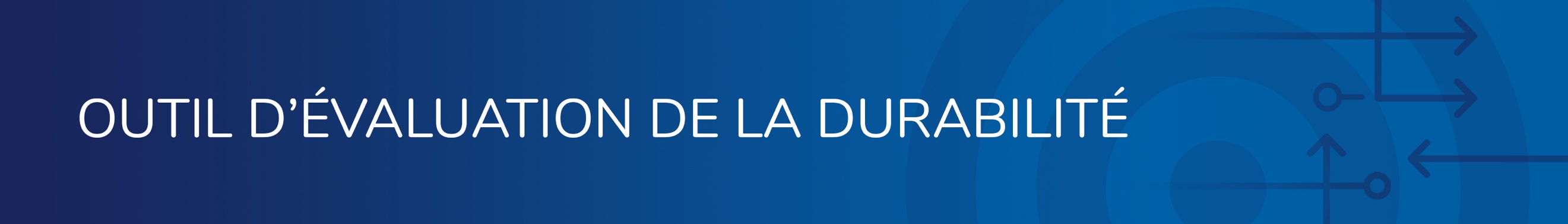 Cette version de l’outil d’évaluation de la durabilité permet de prendre en compte les principes de développement durable dans l’élaboration des programmes de soutien financier de l’administration gouvernementale et d’y intégrer des critères d’écoresponsabilité et d’écoconditionnalité. Un programme de soutien financier durable est un programme intégrant un ou plusieurs critères d’écoresponsabilité et/ou d’écoconditionnalité, dont au moins un critère à caractère environnemental. Les programmes à visée environnementale sont considérés comme incluant un critère écoresponsable environnemental étant donné leur nature et sont donc considérés comme des programmes de soutien financier durable.Veuillez vous référer au Guide sur le soutien financier durable et au Cadre d’intervention en soutien financier durable du ministère de l’Environnement et de la Lutte contre les changements climatiques pour plus d’informations au sujet du soutien financier durable. Il est également possible de consulter le Guide d’évaluation de la durabilité qui explique et met en contexte la démarche d’évaluation de la durabilité. Programme : Brève description : Responsable(s) de l’évaluation :  Date du début de l’évaluation : Unité administrative : Direction générale : Sous-ministériat (ou l’équivalent dans l’organisation) : Approbation du gestionnaire de l’unité responsable du programme : 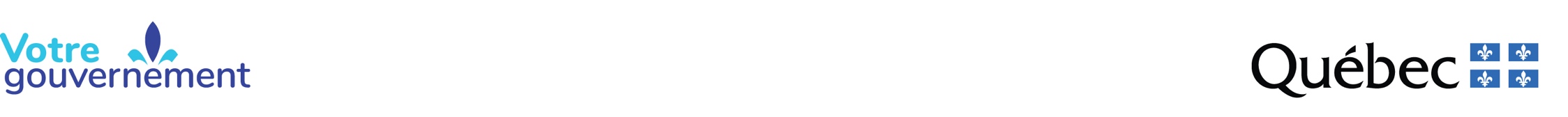 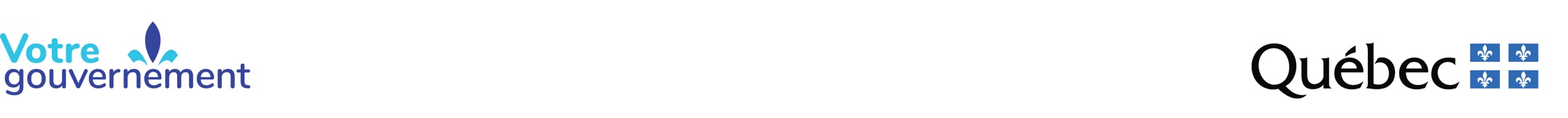 ANNEXE 1Secteurs et critères prioritaires en soutien financier durableLes tableaux suivants présentent les critères prioritaires pour chaque secteur ou sous-secteur ciblé. Pour plus d’informations, veuillez consulter le Cadre d’intervention en soutien financier durable ainsi que le Guide sur le soutien financier durable.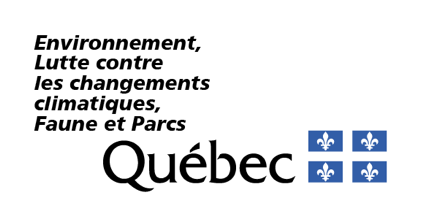 NomDateÉvaluation de la durabilitéÉvaluation de la durabilitéÉvaluation de la durabilitéÉvaluation de la durabilitéÉvaluation de la durabilitéÉvaluation de la durabilitéÉvaluation de la durabilitéÉvaluation de la durabilitéÉvaluation de la durabilitéSphères et thèmesSphères et thèmesSphères et thèmesévaluation de l’impactévaluation de l’impactévaluation de l’impactévaluation de l’impactévaluation de l’impactévaluation de l’impactévaluation de l’impactSphères (5) :  Des champs d’action englobants en matière de durabilité*.Thèmes (20) : Des orientations spécifiques respectant les principes de la Loi sur le développement durable et prenant en compte les enjeux relatifs à la lutte contre les changements climatiques (voir annexes 1 et 2). Les thèmes sont détaillés par des facteurs de durabilité (sous-thèmes).Principes (16) :Sphères (5) :  Des champs d’action englobants en matière de durabilité*.Thèmes (20) : Des orientations spécifiques respectant les principes de la Loi sur le développement durable et prenant en compte les enjeux relatifs à la lutte contre les changements climatiques (voir annexes 1 et 2). Les thèmes sont détaillés par des facteurs de durabilité (sous-thèmes).Principes (16) :Sphères (5) :  Des champs d’action englobants en matière de durabilité*.Thèmes (20) : Des orientations spécifiques respectant les principes de la Loi sur le développement durable et prenant en compte les enjeux relatifs à la lutte contre les changements climatiques (voir annexes 1 et 2). Les thèmes sont détaillés par des facteurs de durabilité (sous-thèmes).Principes (16) :InstructionsPrendre connaissance de chaque thème qui composent les sphères.  Évaluer l’impact envisagé du programme sur chaque thème, en fonction du barème ci-contre. Détailler l’évaluation et la teneur de l’impact dans la colonne Explications. Déterminer ensuite l’évaluation globale par sphère. Secteurs prioritaires : Prendre connaissance du Guide sur le soutien financier durable et du Cadre d’intervention en soutien financier durable. Si le programme vise un secteur identifié comme prioritaire, se référer à l’annexe 1 pour connaître les critères prioritaires recommandés pour ce secteur.Tous secteurs : Des critères écoresponsables ou écoconditionnels peuvent-ils être intégrés au programme en fonction des impacts évalués? Remplir le tableau synthèse à la suite de cette grille.InstructionsPrendre connaissance de chaque thème qui composent les sphères.  Évaluer l’impact envisagé du programme sur chaque thème, en fonction du barème ci-contre. Détailler l’évaluation et la teneur de l’impact dans la colonne Explications. Déterminer ensuite l’évaluation globale par sphère. Secteurs prioritaires : Prendre connaissance du Guide sur le soutien financier durable et du Cadre d’intervention en soutien financier durable. Si le programme vise un secteur identifié comme prioritaire, se référer à l’annexe 1 pour connaître les critères prioritaires recommandés pour ce secteur.Tous secteurs : Des critères écoresponsables ou écoconditionnels peuvent-ils être intégrés au programme en fonction des impacts évalués? Remplir le tableau synthèse à la suite de cette grille.InstructionsPrendre connaissance de chaque thème qui composent les sphères.  Évaluer l’impact envisagé du programme sur chaque thème, en fonction du barème ci-contre. Détailler l’évaluation et la teneur de l’impact dans la colonne Explications. Déterminer ensuite l’évaluation globale par sphère. Secteurs prioritaires : Prendre connaissance du Guide sur le soutien financier durable et du Cadre d’intervention en soutien financier durable. Si le programme vise un secteur identifié comme prioritaire, se référer à l’annexe 1 pour connaître les critères prioritaires recommandés pour ce secteur.Tous secteurs : Des critères écoresponsables ou écoconditionnels peuvent-ils être intégrés au programme en fonction des impacts évalués? Remplir le tableau synthèse à la suite de cette grille.InstructionsPrendre connaissance de chaque thème qui composent les sphères.  Évaluer l’impact envisagé du programme sur chaque thème, en fonction du barème ci-contre. Détailler l’évaluation et la teneur de l’impact dans la colonne Explications. Déterminer ensuite l’évaluation globale par sphère. Secteurs prioritaires : Prendre connaissance du Guide sur le soutien financier durable et du Cadre d’intervention en soutien financier durable. Si le programme vise un secteur identifié comme prioritaire, se référer à l’annexe 1 pour connaître les critères prioritaires recommandés pour ce secteur.Tous secteurs : Des critères écoresponsables ou écoconditionnels peuvent-ils être intégrés au programme en fonction des impacts évalués? Remplir le tableau synthèse à la suite de cette grille.Barème pour l’évaluation : L’intervention aura un impact positif. L’intervention aura un impact négatif. L’intervention aura un impact mitigé. L’intervention n’aura pas d’impact ou aura un impact négligeable.Barème pour l’évaluation : L’intervention aura un impact positif. L’intervention aura un impact négatif. L’intervention aura un impact mitigé. L’intervention n’aura pas d’impact ou aura un impact négligeable.Barème pour l’évaluation : L’intervention aura un impact positif. L’intervention aura un impact négatif. L’intervention aura un impact mitigé. L’intervention n’aura pas d’impact ou aura un impact négligeable.Santé et qualité de vieÉquité et solidarité socialesProtection de l’environnementEfficacité économiqueParticipation et engagementAccès au savoirSubsidiaritéPartenariat et coopération intergouvernementaleSanté et qualité de vieÉquité et solidarité socialesProtection de l’environnementEfficacité économiqueParticipation et engagementAccès au savoirSubsidiaritéPartenariat et coopération intergouvernementalePréventionPrécautionProtection du patrimoine culturelPréservation de la biodiversitéRespect de la capacité de support des écosystèmesProduction et consommation responsablesPollueur payeurInternationalisation des coûtsInstructionsPrendre connaissance de chaque thème qui composent les sphères.  Évaluer l’impact envisagé du programme sur chaque thème, en fonction du barème ci-contre. Détailler l’évaluation et la teneur de l’impact dans la colonne Explications. Déterminer ensuite l’évaluation globale par sphère. Secteurs prioritaires : Prendre connaissance du Guide sur le soutien financier durable et du Cadre d’intervention en soutien financier durable. Si le programme vise un secteur identifié comme prioritaire, se référer à l’annexe 1 pour connaître les critères prioritaires recommandés pour ce secteur.Tous secteurs : Des critères écoresponsables ou écoconditionnels peuvent-ils être intégrés au programme en fonction des impacts évalués? Remplir le tableau synthèse à la suite de cette grille.InstructionsPrendre connaissance de chaque thème qui composent les sphères.  Évaluer l’impact envisagé du programme sur chaque thème, en fonction du barème ci-contre. Détailler l’évaluation et la teneur de l’impact dans la colonne Explications. Déterminer ensuite l’évaluation globale par sphère. Secteurs prioritaires : Prendre connaissance du Guide sur le soutien financier durable et du Cadre d’intervention en soutien financier durable. Si le programme vise un secteur identifié comme prioritaire, se référer à l’annexe 1 pour connaître les critères prioritaires recommandés pour ce secteur.Tous secteurs : Des critères écoresponsables ou écoconditionnels peuvent-ils être intégrés au programme en fonction des impacts évalués? Remplir le tableau synthèse à la suite de cette grille.InstructionsPrendre connaissance de chaque thème qui composent les sphères.  Évaluer l’impact envisagé du programme sur chaque thème, en fonction du barème ci-contre. Détailler l’évaluation et la teneur de l’impact dans la colonne Explications. Déterminer ensuite l’évaluation globale par sphère. Secteurs prioritaires : Prendre connaissance du Guide sur le soutien financier durable et du Cadre d’intervention en soutien financier durable. Si le programme vise un secteur identifié comme prioritaire, se référer à l’annexe 1 pour connaître les critères prioritaires recommandés pour ce secteur.Tous secteurs : Des critères écoresponsables ou écoconditionnels peuvent-ils être intégrés au programme en fonction des impacts évalués? Remplir le tableau synthèse à la suite de cette grille.InstructionsPrendre connaissance de chaque thème qui composent les sphères.  Évaluer l’impact envisagé du programme sur chaque thème, en fonction du barème ci-contre. Détailler l’évaluation et la teneur de l’impact dans la colonne Explications. Déterminer ensuite l’évaluation globale par sphère. Secteurs prioritaires : Prendre connaissance du Guide sur le soutien financier durable et du Cadre d’intervention en soutien financier durable. Si le programme vise un secteur identifié comme prioritaire, se référer à l’annexe 1 pour connaître les critères prioritaires recommandés pour ce secteur.Tous secteurs : Des critères écoresponsables ou écoconditionnels peuvent-ils être intégrés au programme en fonction des impacts évalués? Remplir le tableau synthèse à la suite de cette grille.Barème pour l’évaluation : L’intervention aura un impact positif. L’intervention aura un impact négatif. L’intervention aura un impact mitigé. L’intervention n’aura pas d’impact ou aura un impact négligeable.Barème pour l’évaluation : L’intervention aura un impact positif. L’intervention aura un impact négatif. L’intervention aura un impact mitigé. L’intervention n’aura pas d’impact ou aura un impact négligeable.Barème pour l’évaluation : L’intervention aura un impact positif. L’intervention aura un impact négatif. L’intervention aura un impact mitigé. L’intervention n’aura pas d’impact ou aura un impact négligeable.*Les hyperliens renvoient à des ressources gouvernementales ou publiques. Les définitions en infobulle sont majoritairement tirées du Grand dictionnaire terminologique de l’Office québécois de la langue française (Vocabulaire du développement durable).*Les hyperliens renvoient à des ressources gouvernementales ou publiques. Les définitions en infobulle sont majoritairement tirées du Grand dictionnaire terminologique de l’Office québécois de la langue française (Vocabulaire du développement durable).*Les hyperliens renvoient à des ressources gouvernementales ou publiques. Les définitions en infobulle sont majoritairement tirées du Grand dictionnaire terminologique de l’Office québécois de la langue française (Vocabulaire du développement durable).InstructionsPrendre connaissance de chaque thème qui composent les sphères.  Évaluer l’impact envisagé du programme sur chaque thème, en fonction du barème ci-contre. Détailler l’évaluation et la teneur de l’impact dans la colonne Explications. Déterminer ensuite l’évaluation globale par sphère. Secteurs prioritaires : Prendre connaissance du Guide sur le soutien financier durable et du Cadre d’intervention en soutien financier durable. Si le programme vise un secteur identifié comme prioritaire, se référer à l’annexe 1 pour connaître les critères prioritaires recommandés pour ce secteur.Tous secteurs : Des critères écoresponsables ou écoconditionnels peuvent-ils être intégrés au programme en fonction des impacts évalués? Remplir le tableau synthèse à la suite de cette grille.InstructionsPrendre connaissance de chaque thème qui composent les sphères.  Évaluer l’impact envisagé du programme sur chaque thème, en fonction du barème ci-contre. Détailler l’évaluation et la teneur de l’impact dans la colonne Explications. Déterminer ensuite l’évaluation globale par sphère. Secteurs prioritaires : Prendre connaissance du Guide sur le soutien financier durable et du Cadre d’intervention en soutien financier durable. Si le programme vise un secteur identifié comme prioritaire, se référer à l’annexe 1 pour connaître les critères prioritaires recommandés pour ce secteur.Tous secteurs : Des critères écoresponsables ou écoconditionnels peuvent-ils être intégrés au programme en fonction des impacts évalués? Remplir le tableau synthèse à la suite de cette grille.InstructionsPrendre connaissance de chaque thème qui composent les sphères.  Évaluer l’impact envisagé du programme sur chaque thème, en fonction du barème ci-contre. Détailler l’évaluation et la teneur de l’impact dans la colonne Explications. Déterminer ensuite l’évaluation globale par sphère. Secteurs prioritaires : Prendre connaissance du Guide sur le soutien financier durable et du Cadre d’intervention en soutien financier durable. Si le programme vise un secteur identifié comme prioritaire, se référer à l’annexe 1 pour connaître les critères prioritaires recommandés pour ce secteur.Tous secteurs : Des critères écoresponsables ou écoconditionnels peuvent-ils être intégrés au programme en fonction des impacts évalués? Remplir le tableau synthèse à la suite de cette grille.InstructionsPrendre connaissance de chaque thème qui composent les sphères.  Évaluer l’impact envisagé du programme sur chaque thème, en fonction du barème ci-contre. Détailler l’évaluation et la teneur de l’impact dans la colonne Explications. Déterminer ensuite l’évaluation globale par sphère. Secteurs prioritaires : Prendre connaissance du Guide sur le soutien financier durable et du Cadre d’intervention en soutien financier durable. Si le programme vise un secteur identifié comme prioritaire, se référer à l’annexe 1 pour connaître les critères prioritaires recommandés pour ce secteur.Tous secteurs : Des critères écoresponsables ou écoconditionnels peuvent-ils être intégrés au programme en fonction des impacts évalués? Remplir le tableau synthèse à la suite de cette grille.Barème pour l’évaluation : L’intervention aura un impact positif. L’intervention aura un impact négatif. L’intervention aura un impact mitigé. L’intervention n’aura pas d’impact ou aura un impact négligeable.Barème pour l’évaluation : L’intervention aura un impact positif. L’intervention aura un impact négatif. L’intervention aura un impact mitigé. L’intervention n’aura pas d’impact ou aura un impact négligeable.Barème pour l’évaluation : L’intervention aura un impact positif. L’intervention aura un impact négatif. L’intervention aura un impact mitigé. L’intervention n’aura pas d’impact ou aura un impact négligeable. Environnementa Environnementa Environnementa Environnementa Environnementa Environnementa Environnementa Environnementa Environnementa Environnementa Gestion durable des matières résiduelles (C, M, N)Favoriser la réduction des matières résiduelles associées à la consommation Favoriser l’augmentation du taux de récupération, de recyclage et de valorisation des matières résiduellesS’assurer d’une disposition sécuritaire des déchets dangereux Qualité de l'eau, de l’air et des sols (A, C, I, J, N, O) S’assurer du respect des normes de qualité en vigueurPrévoir une consommation et une gestion responsables de l’eau Conservation et mise en valeur de la biodiversité, des écosystèmes et des services écologiques (C, I, J, L, M)Protéger les espèces animales et végétales, particulièrement celles menacées ou vulnérablesContribuer à la conservation des milieux humides, riverains, lacustres et marins, des milieux forestiers et des forêts urbaines, de la diversité génétique, des paysages et des services écologiques qui en découlentEncourager et promouvoir le développement d’aires protégées et de corridors écologiques (verts et bleus) Gestion durable des matières résiduelles (C, M, N)Favoriser la réduction des matières résiduelles associées à la consommation Favoriser l’augmentation du taux de récupération, de recyclage et de valorisation des matières résiduellesS’assurer d’une disposition sécuritaire des déchets dangereux Qualité de l'eau, de l’air et des sols (A, C, I, J, N, O) S’assurer du respect des normes de qualité en vigueurPrévoir une consommation et une gestion responsables de l’eau Conservation et mise en valeur de la biodiversité, des écosystèmes et des services écologiques (C, I, J, L, M)Protéger les espèces animales et végétales, particulièrement celles menacées ou vulnérablesContribuer à la conservation des milieux humides, riverains, lacustres et marins, des milieux forestiers et des forêts urbaines, de la diversité génétique, des paysages et des services écologiques qui en découlentEncourager et promouvoir le développement d’aires protégées et de corridors écologiques (verts et bleus) Gestion durable des matières résiduelles (C, M, N)Favoriser la réduction des matières résiduelles associées à la consommation Favoriser l’augmentation du taux de récupération, de recyclage et de valorisation des matières résiduellesS’assurer d’une disposition sécuritaire des déchets dangereux Qualité de l'eau, de l’air et des sols (A, C, I, J, N, O) S’assurer du respect des normes de qualité en vigueurPrévoir une consommation et une gestion responsables de l’eau Conservation et mise en valeur de la biodiversité, des écosystèmes et des services écologiques (C, I, J, L, M)Protéger les espèces animales et végétales, particulièrement celles menacées ou vulnérablesContribuer à la conservation des milieux humides, riverains, lacustres et marins, des milieux forestiers et des forêts urbaines, de la diversité génétique, des paysages et des services écologiques qui en découlentEncourager et promouvoir le développement d’aires protégées et de corridors écologiques (verts et bleus)Évaluation globaleThèmesÉvaluation par thèmeExplications (si applicable)Explications (si applicable)Critères proposésCritères proposés Gestion durable des matières résiduelles (C, M, N)Favoriser la réduction des matières résiduelles associées à la consommation Favoriser l’augmentation du taux de récupération, de recyclage et de valorisation des matières résiduellesS’assurer d’une disposition sécuritaire des déchets dangereux Qualité de l'eau, de l’air et des sols (A, C, I, J, N, O) S’assurer du respect des normes de qualité en vigueurPrévoir une consommation et une gestion responsables de l’eau Conservation et mise en valeur de la biodiversité, des écosystèmes et des services écologiques (C, I, J, L, M)Protéger les espèces animales et végétales, particulièrement celles menacées ou vulnérablesContribuer à la conservation des milieux humides, riverains, lacustres et marins, des milieux forestiers et des forêts urbaines, de la diversité génétique, des paysages et des services écologiques qui en découlentEncourager et promouvoir le développement d’aires protégées et de corridors écologiques (verts et bleus) Gestion durable des matières résiduelles (C, M, N)Favoriser la réduction des matières résiduelles associées à la consommation Favoriser l’augmentation du taux de récupération, de recyclage et de valorisation des matières résiduellesS’assurer d’une disposition sécuritaire des déchets dangereux Qualité de l'eau, de l’air et des sols (A, C, I, J, N, O) S’assurer du respect des normes de qualité en vigueurPrévoir une consommation et une gestion responsables de l’eau Conservation et mise en valeur de la biodiversité, des écosystèmes et des services écologiques (C, I, J, L, M)Protéger les espèces animales et végétales, particulièrement celles menacées ou vulnérablesContribuer à la conservation des milieux humides, riverains, lacustres et marins, des milieux forestiers et des forêts urbaines, de la diversité génétique, des paysages et des services écologiques qui en découlentEncourager et promouvoir le développement d’aires protégées et de corridors écologiques (verts et bleus) Gestion durable des matières résiduelles (C, M, N)Favoriser la réduction des matières résiduelles associées à la consommation Favoriser l’augmentation du taux de récupération, de recyclage et de valorisation des matières résiduellesS’assurer d’une disposition sécuritaire des déchets dangereux Qualité de l'eau, de l’air et des sols (A, C, I, J, N, O) S’assurer du respect des normes de qualité en vigueurPrévoir une consommation et une gestion responsables de l’eau Conservation et mise en valeur de la biodiversité, des écosystèmes et des services écologiques (C, I, J, L, M)Protéger les espèces animales et végétales, particulièrement celles menacées ou vulnérablesContribuer à la conservation des milieux humides, riverains, lacustres et marins, des milieux forestiers et des forêts urbaines, de la diversité génétique, des paysages et des services écologiques qui en découlentEncourager et promouvoir le développement d’aires protégées et de corridors écologiques (verts et bleus)1 Gestion durable des matières résiduelles (C, M, N)Favoriser la réduction des matières résiduelles associées à la consommation Favoriser l’augmentation du taux de récupération, de recyclage et de valorisation des matières résiduellesS’assurer d’une disposition sécuritaire des déchets dangereux Qualité de l'eau, de l’air et des sols (A, C, I, J, N, O) S’assurer du respect des normes de qualité en vigueurPrévoir une consommation et une gestion responsables de l’eau Conservation et mise en valeur de la biodiversité, des écosystèmes et des services écologiques (C, I, J, L, M)Protéger les espèces animales et végétales, particulièrement celles menacées ou vulnérablesContribuer à la conservation des milieux humides, riverains, lacustres et marins, des milieux forestiers et des forêts urbaines, de la diversité génétique, des paysages et des services écologiques qui en découlentEncourager et promouvoir le développement d’aires protégées et de corridors écologiques (verts et bleus) Gestion durable des matières résiduelles (C, M, N)Favoriser la réduction des matières résiduelles associées à la consommation Favoriser l’augmentation du taux de récupération, de recyclage et de valorisation des matières résiduellesS’assurer d’une disposition sécuritaire des déchets dangereux Qualité de l'eau, de l’air et des sols (A, C, I, J, N, O) S’assurer du respect des normes de qualité en vigueurPrévoir une consommation et une gestion responsables de l’eau Conservation et mise en valeur de la biodiversité, des écosystèmes et des services écologiques (C, I, J, L, M)Protéger les espèces animales et végétales, particulièrement celles menacées ou vulnérablesContribuer à la conservation des milieux humides, riverains, lacustres et marins, des milieux forestiers et des forêts urbaines, de la diversité génétique, des paysages et des services écologiques qui en découlentEncourager et promouvoir le développement d’aires protégées et de corridors écologiques (verts et bleus) Gestion durable des matières résiduelles (C, M, N)Favoriser la réduction des matières résiduelles associées à la consommation Favoriser l’augmentation du taux de récupération, de recyclage et de valorisation des matières résiduellesS’assurer d’une disposition sécuritaire des déchets dangereux Qualité de l'eau, de l’air et des sols (A, C, I, J, N, O) S’assurer du respect des normes de qualité en vigueurPrévoir une consommation et une gestion responsables de l’eau Conservation et mise en valeur de la biodiversité, des écosystèmes et des services écologiques (C, I, J, L, M)Protéger les espèces animales et végétales, particulièrement celles menacées ou vulnérablesContribuer à la conservation des milieux humides, riverains, lacustres et marins, des milieux forestiers et des forêts urbaines, de la diversité génétique, des paysages et des services écologiques qui en découlentEncourager et promouvoir le développement d’aires protégées et de corridors écologiques (verts et bleus)2 Gestion durable des matières résiduelles (C, M, N)Favoriser la réduction des matières résiduelles associées à la consommation Favoriser l’augmentation du taux de récupération, de recyclage et de valorisation des matières résiduellesS’assurer d’une disposition sécuritaire des déchets dangereux Qualité de l'eau, de l’air et des sols (A, C, I, J, N, O) S’assurer du respect des normes de qualité en vigueurPrévoir une consommation et une gestion responsables de l’eau Conservation et mise en valeur de la biodiversité, des écosystèmes et des services écologiques (C, I, J, L, M)Protéger les espèces animales et végétales, particulièrement celles menacées ou vulnérablesContribuer à la conservation des milieux humides, riverains, lacustres et marins, des milieux forestiers et des forêts urbaines, de la diversité génétique, des paysages et des services écologiques qui en découlentEncourager et promouvoir le développement d’aires protégées et de corridors écologiques (verts et bleus) Gestion durable des matières résiduelles (C, M, N)Favoriser la réduction des matières résiduelles associées à la consommation Favoriser l’augmentation du taux de récupération, de recyclage et de valorisation des matières résiduellesS’assurer d’une disposition sécuritaire des déchets dangereux Qualité de l'eau, de l’air et des sols (A, C, I, J, N, O) S’assurer du respect des normes de qualité en vigueurPrévoir une consommation et une gestion responsables de l’eau Conservation et mise en valeur de la biodiversité, des écosystèmes et des services écologiques (C, I, J, L, M)Protéger les espèces animales et végétales, particulièrement celles menacées ou vulnérablesContribuer à la conservation des milieux humides, riverains, lacustres et marins, des milieux forestiers et des forêts urbaines, de la diversité génétique, des paysages et des services écologiques qui en découlentEncourager et promouvoir le développement d’aires protégées et de corridors écologiques (verts et bleus) Gestion durable des matières résiduelles (C, M, N)Favoriser la réduction des matières résiduelles associées à la consommation Favoriser l’augmentation du taux de récupération, de recyclage et de valorisation des matières résiduellesS’assurer d’une disposition sécuritaire des déchets dangereux Qualité de l'eau, de l’air et des sols (A, C, I, J, N, O) S’assurer du respect des normes de qualité en vigueurPrévoir une consommation et une gestion responsables de l’eau Conservation et mise en valeur de la biodiversité, des écosystèmes et des services écologiques (C, I, J, L, M)Protéger les espèces animales et végétales, particulièrement celles menacées ou vulnérablesContribuer à la conservation des milieux humides, riverains, lacustres et marins, des milieux forestiers et des forêts urbaines, de la diversité génétique, des paysages et des services écologiques qui en découlentEncourager et promouvoir le développement d’aires protégées et de corridors écologiques (verts et bleus)3 Économie verteb	 Économie verteb	 Économie verteb	 Économie verteb	 Économie verteb	 Économie verteb	 Économie verteb	 Économie verteb	 Économie verteb	 Économie verteb	 Production responsable (D, N, O)Déploiement de modes de production nécessitant moins de ressources et d’énergiesFavoriser et renforcer les circuits courts issues de chaînes d’approvisionnement localesFavoriser l’écoconception des produits, des services et des infrastructuresIntégrer ou promouvoir l’efficacité et la substitution énergétique et l’utilisation de technologies propresDévelopper, commercialiser ou promouvoir les produits et services écoresponsablesIntégrer ou encourager la gestion responsable de la fin de vie des produits ainsi que création de boucles de valorisation ou de réutilisation Consommation responsable (N, P)Connaître le cycle de vie des produits consommés et encourager le choix de produits écoresponsablesPromouvoir la consommation responsable et le développement des écoétiquettes ou de la certification Création d’emplois verts et liés au climat (C, F)Favoriser l’adéquation entre l’offre de formation et les besoins de l’économie vertePromouvoir et mobiliser les compétences vertes Modèles d’affaires responsables (N, O, P)Intégrer ou encourager une offre de services écoresponsables (services environnementaux, services de location, de réparation, etc.)Favoriser la recherche et le développement favorisant une économie verteFavoriser des modèles d’affaires à impacts sociaux Production responsable (D, N, O)Déploiement de modes de production nécessitant moins de ressources et d’énergiesFavoriser et renforcer les circuits courts issues de chaînes d’approvisionnement localesFavoriser l’écoconception des produits, des services et des infrastructuresIntégrer ou promouvoir l’efficacité et la substitution énergétique et l’utilisation de technologies propresDévelopper, commercialiser ou promouvoir les produits et services écoresponsablesIntégrer ou encourager la gestion responsable de la fin de vie des produits ainsi que création de boucles de valorisation ou de réutilisation Consommation responsable (N, P)Connaître le cycle de vie des produits consommés et encourager le choix de produits écoresponsablesPromouvoir la consommation responsable et le développement des écoétiquettes ou de la certification Création d’emplois verts et liés au climat (C, F)Favoriser l’adéquation entre l’offre de formation et les besoins de l’économie vertePromouvoir et mobiliser les compétences vertes Modèles d’affaires responsables (N, O, P)Intégrer ou encourager une offre de services écoresponsables (services environnementaux, services de location, de réparation, etc.)Favoriser la recherche et le développement favorisant une économie verteFavoriser des modèles d’affaires à impacts sociaux Production responsable (D, N, O)Déploiement de modes de production nécessitant moins de ressources et d’énergiesFavoriser et renforcer les circuits courts issues de chaînes d’approvisionnement localesFavoriser l’écoconception des produits, des services et des infrastructuresIntégrer ou promouvoir l’efficacité et la substitution énergétique et l’utilisation de technologies propresDévelopper, commercialiser ou promouvoir les produits et services écoresponsablesIntégrer ou encourager la gestion responsable de la fin de vie des produits ainsi que création de boucles de valorisation ou de réutilisation Consommation responsable (N, P)Connaître le cycle de vie des produits consommés et encourager le choix de produits écoresponsablesPromouvoir la consommation responsable et le développement des écoétiquettes ou de la certification Création d’emplois verts et liés au climat (C, F)Favoriser l’adéquation entre l’offre de formation et les besoins de l’économie vertePromouvoir et mobiliser les compétences vertes Modèles d’affaires responsables (N, O, P)Intégrer ou encourager une offre de services écoresponsables (services environnementaux, services de location, de réparation, etc.)Favoriser la recherche et le développement favorisant une économie verteFavoriser des modèles d’affaires à impacts sociauxÉvaluation globaleThèmesÉvaluation par thèmeExplications (si applicable)Explications (si applicable)Critères proposésCritères proposés Production responsable (D, N, O)Déploiement de modes de production nécessitant moins de ressources et d’énergiesFavoriser et renforcer les circuits courts issues de chaînes d’approvisionnement localesFavoriser l’écoconception des produits, des services et des infrastructuresIntégrer ou promouvoir l’efficacité et la substitution énergétique et l’utilisation de technologies propresDévelopper, commercialiser ou promouvoir les produits et services écoresponsablesIntégrer ou encourager la gestion responsable de la fin de vie des produits ainsi que création de boucles de valorisation ou de réutilisation Consommation responsable (N, P)Connaître le cycle de vie des produits consommés et encourager le choix de produits écoresponsablesPromouvoir la consommation responsable et le développement des écoétiquettes ou de la certification Création d’emplois verts et liés au climat (C, F)Favoriser l’adéquation entre l’offre de formation et les besoins de l’économie vertePromouvoir et mobiliser les compétences vertes Modèles d’affaires responsables (N, O, P)Intégrer ou encourager une offre de services écoresponsables (services environnementaux, services de location, de réparation, etc.)Favoriser la recherche et le développement favorisant une économie verteFavoriser des modèles d’affaires à impacts sociaux Production responsable (D, N, O)Déploiement de modes de production nécessitant moins de ressources et d’énergiesFavoriser et renforcer les circuits courts issues de chaînes d’approvisionnement localesFavoriser l’écoconception des produits, des services et des infrastructuresIntégrer ou promouvoir l’efficacité et la substitution énergétique et l’utilisation de technologies propresDévelopper, commercialiser ou promouvoir les produits et services écoresponsablesIntégrer ou encourager la gestion responsable de la fin de vie des produits ainsi que création de boucles de valorisation ou de réutilisation Consommation responsable (N, P)Connaître le cycle de vie des produits consommés et encourager le choix de produits écoresponsablesPromouvoir la consommation responsable et le développement des écoétiquettes ou de la certification Création d’emplois verts et liés au climat (C, F)Favoriser l’adéquation entre l’offre de formation et les besoins de l’économie vertePromouvoir et mobiliser les compétences vertes Modèles d’affaires responsables (N, O, P)Intégrer ou encourager une offre de services écoresponsables (services environnementaux, services de location, de réparation, etc.)Favoriser la recherche et le développement favorisant une économie verteFavoriser des modèles d’affaires à impacts sociaux Production responsable (D, N, O)Déploiement de modes de production nécessitant moins de ressources et d’énergiesFavoriser et renforcer les circuits courts issues de chaînes d’approvisionnement localesFavoriser l’écoconception des produits, des services et des infrastructuresIntégrer ou promouvoir l’efficacité et la substitution énergétique et l’utilisation de technologies propresDévelopper, commercialiser ou promouvoir les produits et services écoresponsablesIntégrer ou encourager la gestion responsable de la fin de vie des produits ainsi que création de boucles de valorisation ou de réutilisation Consommation responsable (N, P)Connaître le cycle de vie des produits consommés et encourager le choix de produits écoresponsablesPromouvoir la consommation responsable et le développement des écoétiquettes ou de la certification Création d’emplois verts et liés au climat (C, F)Favoriser l’adéquation entre l’offre de formation et les besoins de l’économie vertePromouvoir et mobiliser les compétences vertes Modèles d’affaires responsables (N, O, P)Intégrer ou encourager une offre de services écoresponsables (services environnementaux, services de location, de réparation, etc.)Favoriser la recherche et le développement favorisant une économie verteFavoriser des modèles d’affaires à impacts sociaux4 Production responsable (D, N, O)Déploiement de modes de production nécessitant moins de ressources et d’énergiesFavoriser et renforcer les circuits courts issues de chaînes d’approvisionnement localesFavoriser l’écoconception des produits, des services et des infrastructuresIntégrer ou promouvoir l’efficacité et la substitution énergétique et l’utilisation de technologies propresDévelopper, commercialiser ou promouvoir les produits et services écoresponsablesIntégrer ou encourager la gestion responsable de la fin de vie des produits ainsi que création de boucles de valorisation ou de réutilisation Consommation responsable (N, P)Connaître le cycle de vie des produits consommés et encourager le choix de produits écoresponsablesPromouvoir la consommation responsable et le développement des écoétiquettes ou de la certification Création d’emplois verts et liés au climat (C, F)Favoriser l’adéquation entre l’offre de formation et les besoins de l’économie vertePromouvoir et mobiliser les compétences vertes Modèles d’affaires responsables (N, O, P)Intégrer ou encourager une offre de services écoresponsables (services environnementaux, services de location, de réparation, etc.)Favoriser la recherche et le développement favorisant une économie verteFavoriser des modèles d’affaires à impacts sociaux Production responsable (D, N, O)Déploiement de modes de production nécessitant moins de ressources et d’énergiesFavoriser et renforcer les circuits courts issues de chaînes d’approvisionnement localesFavoriser l’écoconception des produits, des services et des infrastructuresIntégrer ou promouvoir l’efficacité et la substitution énergétique et l’utilisation de technologies propresDévelopper, commercialiser ou promouvoir les produits et services écoresponsablesIntégrer ou encourager la gestion responsable de la fin de vie des produits ainsi que création de boucles de valorisation ou de réutilisation Consommation responsable (N, P)Connaître le cycle de vie des produits consommés et encourager le choix de produits écoresponsablesPromouvoir la consommation responsable et le développement des écoétiquettes ou de la certification Création d’emplois verts et liés au climat (C, F)Favoriser l’adéquation entre l’offre de formation et les besoins de l’économie vertePromouvoir et mobiliser les compétences vertes Modèles d’affaires responsables (N, O, P)Intégrer ou encourager une offre de services écoresponsables (services environnementaux, services de location, de réparation, etc.)Favoriser la recherche et le développement favorisant une économie verteFavoriser des modèles d’affaires à impacts sociaux Production responsable (D, N, O)Déploiement de modes de production nécessitant moins de ressources et d’énergiesFavoriser et renforcer les circuits courts issues de chaînes d’approvisionnement localesFavoriser l’écoconception des produits, des services et des infrastructuresIntégrer ou promouvoir l’efficacité et la substitution énergétique et l’utilisation de technologies propresDévelopper, commercialiser ou promouvoir les produits et services écoresponsablesIntégrer ou encourager la gestion responsable de la fin de vie des produits ainsi que création de boucles de valorisation ou de réutilisation Consommation responsable (N, P)Connaître le cycle de vie des produits consommés et encourager le choix de produits écoresponsablesPromouvoir la consommation responsable et le développement des écoétiquettes ou de la certification Création d’emplois verts et liés au climat (C, F)Favoriser l’adéquation entre l’offre de formation et les besoins de l’économie vertePromouvoir et mobiliser les compétences vertes Modèles d’affaires responsables (N, O, P)Intégrer ou encourager une offre de services écoresponsables (services environnementaux, services de location, de réparation, etc.)Favoriser la recherche et le développement favorisant une économie verteFavoriser des modèles d’affaires à impacts sociaux5 Production responsable (D, N, O)Déploiement de modes de production nécessitant moins de ressources et d’énergiesFavoriser et renforcer les circuits courts issues de chaînes d’approvisionnement localesFavoriser l’écoconception des produits, des services et des infrastructuresIntégrer ou promouvoir l’efficacité et la substitution énergétique et l’utilisation de technologies propresDévelopper, commercialiser ou promouvoir les produits et services écoresponsablesIntégrer ou encourager la gestion responsable de la fin de vie des produits ainsi que création de boucles de valorisation ou de réutilisation Consommation responsable (N, P)Connaître le cycle de vie des produits consommés et encourager le choix de produits écoresponsablesPromouvoir la consommation responsable et le développement des écoétiquettes ou de la certification Création d’emplois verts et liés au climat (C, F)Favoriser l’adéquation entre l’offre de formation et les besoins de l’économie vertePromouvoir et mobiliser les compétences vertes Modèles d’affaires responsables (N, O, P)Intégrer ou encourager une offre de services écoresponsables (services environnementaux, services de location, de réparation, etc.)Favoriser la recherche et le développement favorisant une économie verteFavoriser des modèles d’affaires à impacts sociaux Production responsable (D, N, O)Déploiement de modes de production nécessitant moins de ressources et d’énergiesFavoriser et renforcer les circuits courts issues de chaînes d’approvisionnement localesFavoriser l’écoconception des produits, des services et des infrastructuresIntégrer ou promouvoir l’efficacité et la substitution énergétique et l’utilisation de technologies propresDévelopper, commercialiser ou promouvoir les produits et services écoresponsablesIntégrer ou encourager la gestion responsable de la fin de vie des produits ainsi que création de boucles de valorisation ou de réutilisation Consommation responsable (N, P)Connaître le cycle de vie des produits consommés et encourager le choix de produits écoresponsablesPromouvoir la consommation responsable et le développement des écoétiquettes ou de la certification Création d’emplois verts et liés au climat (C, F)Favoriser l’adéquation entre l’offre de formation et les besoins de l’économie vertePromouvoir et mobiliser les compétences vertes Modèles d’affaires responsables (N, O, P)Intégrer ou encourager une offre de services écoresponsables (services environnementaux, services de location, de réparation, etc.)Favoriser la recherche et le développement favorisant une économie verteFavoriser des modèles d’affaires à impacts sociaux Production responsable (D, N, O)Déploiement de modes de production nécessitant moins de ressources et d’énergiesFavoriser et renforcer les circuits courts issues de chaînes d’approvisionnement localesFavoriser l’écoconception des produits, des services et des infrastructuresIntégrer ou promouvoir l’efficacité et la substitution énergétique et l’utilisation de technologies propresDévelopper, commercialiser ou promouvoir les produits et services écoresponsablesIntégrer ou encourager la gestion responsable de la fin de vie des produits ainsi que création de boucles de valorisation ou de réutilisation Consommation responsable (N, P)Connaître le cycle de vie des produits consommés et encourager le choix de produits écoresponsablesPromouvoir la consommation responsable et le développement des écoétiquettes ou de la certification Création d’emplois verts et liés au climat (C, F)Favoriser l’adéquation entre l’offre de formation et les besoins de l’économie vertePromouvoir et mobiliser les compétences vertes Modèles d’affaires responsables (N, O, P)Intégrer ou encourager une offre de services écoresponsables (services environnementaux, services de location, de réparation, etc.)Favoriser la recherche et le développement favorisant une économie verteFavoriser des modèles d’affaires à impacts sociaux6 Production responsable (D, N, O)Déploiement de modes de production nécessitant moins de ressources et d’énergiesFavoriser et renforcer les circuits courts issues de chaînes d’approvisionnement localesFavoriser l’écoconception des produits, des services et des infrastructuresIntégrer ou promouvoir l’efficacité et la substitution énergétique et l’utilisation de technologies propresDévelopper, commercialiser ou promouvoir les produits et services écoresponsablesIntégrer ou encourager la gestion responsable de la fin de vie des produits ainsi que création de boucles de valorisation ou de réutilisation Consommation responsable (N, P)Connaître le cycle de vie des produits consommés et encourager le choix de produits écoresponsablesPromouvoir la consommation responsable et le développement des écoétiquettes ou de la certification Création d’emplois verts et liés au climat (C, F)Favoriser l’adéquation entre l’offre de formation et les besoins de l’économie vertePromouvoir et mobiliser les compétences vertes Modèles d’affaires responsables (N, O, P)Intégrer ou encourager une offre de services écoresponsables (services environnementaux, services de location, de réparation, etc.)Favoriser la recherche et le développement favorisant une économie verteFavoriser des modèles d’affaires à impacts sociaux Production responsable (D, N, O)Déploiement de modes de production nécessitant moins de ressources et d’énergiesFavoriser et renforcer les circuits courts issues de chaînes d’approvisionnement localesFavoriser l’écoconception des produits, des services et des infrastructuresIntégrer ou promouvoir l’efficacité et la substitution énergétique et l’utilisation de technologies propresDévelopper, commercialiser ou promouvoir les produits et services écoresponsablesIntégrer ou encourager la gestion responsable de la fin de vie des produits ainsi que création de boucles de valorisation ou de réutilisation Consommation responsable (N, P)Connaître le cycle de vie des produits consommés et encourager le choix de produits écoresponsablesPromouvoir la consommation responsable et le développement des écoétiquettes ou de la certification Création d’emplois verts et liés au climat (C, F)Favoriser l’adéquation entre l’offre de formation et les besoins de l’économie vertePromouvoir et mobiliser les compétences vertes Modèles d’affaires responsables (N, O, P)Intégrer ou encourager une offre de services écoresponsables (services environnementaux, services de location, de réparation, etc.)Favoriser la recherche et le développement favorisant une économie verteFavoriser des modèles d’affaires à impacts sociaux Production responsable (D, N, O)Déploiement de modes de production nécessitant moins de ressources et d’énergiesFavoriser et renforcer les circuits courts issues de chaînes d’approvisionnement localesFavoriser l’écoconception des produits, des services et des infrastructuresIntégrer ou promouvoir l’efficacité et la substitution énergétique et l’utilisation de technologies propresDévelopper, commercialiser ou promouvoir les produits et services écoresponsablesIntégrer ou encourager la gestion responsable de la fin de vie des produits ainsi que création de boucles de valorisation ou de réutilisation Consommation responsable (N, P)Connaître le cycle de vie des produits consommés et encourager le choix de produits écoresponsablesPromouvoir la consommation responsable et le développement des écoétiquettes ou de la certification Création d’emplois verts et liés au climat (C, F)Favoriser l’adéquation entre l’offre de formation et les besoins de l’économie vertePromouvoir et mobiliser les compétences vertes Modèles d’affaires responsables (N, O, P)Intégrer ou encourager une offre de services écoresponsables (services environnementaux, services de location, de réparation, etc.)Favoriser la recherche et le développement favorisant une économie verteFavoriser des modèles d’affaires à impacts sociaux7Prospérité sociale, culturelle et économique du QuébecgProspérité sociale, culturelle et économique du QuébecgProspérité sociale, culturelle et économique du QuébecgProspérité sociale, culturelle et économique du QuébecgProspérité sociale, culturelle et économique du QuébecgProspérité sociale, culturelle et économique du QuébecgProspérité sociale, culturelle et économique du QuébecgProspérité sociale, culturelle et économique du QuébecgProspérité sociale, culturelle et économique du Québecg Développement économique responsable (D, I, J, O, P)Produire ou demander des avis sur la disponibilité des ressources matérielles, financières et humaines.Allouer équitablement et efficacement les ressources, notamment par une analyse avantages-coûtsPrendre en compte les externalités environnementales et sociales dans les calculs avantages-coûts, s’il y a lieuContribuer à la prospérité des communautés et des entreprises locales, notamment par une compensation adéquate pour les impacts et risques résiduelsQualité de l’emploi et de la formation (A, E, F)Favoriser la création et le maintien d’emplois permanents et de qualitéAssurer une éducation de qualité pour tousDiffuser et améliorer l’accès aux savoirs et à la recherche Santé et qualité des milieux de vie (A, B)Favoriser le développement de milieux de vie sains, sécuritaires et offrant un accès à la natureFavoriser la mobilité durable (transport collectif, transport actif)Favoriser la conception, l’aménagement et la gestion durables des territoires et des infrastructuresPromouvoir l’adoption de saines habitudes de vie (alimentation équilibrée, activité physique, etc.)Favoriser la préservation et le renforcement des réseaux de soutien social Équité et justice sociale (B, E)Favoriser l’équité entre les genres, notamment par l’analyse différenciée selon les sexesFavoriser la lutte contre la pauvretéFavoriser l’intégration sociale, et l’accès aux services, particulièrement pour les personnes racisées, handicapées, âgées, ou celles devant composer avec un niveau élevé de vulnérabilité  Protection du patrimoine et valorisation de la culture (J, K)S’assurer de la préservation de l’intégrité des bâtiments, des objets, des traditions et du savoir-faire, des paysages et des personnages, lieux et événements historiquesMettre en valeur les pratiques culturelles et soutenir les créateurs Développement économique responsable (D, I, J, O, P)Produire ou demander des avis sur la disponibilité des ressources matérielles, financières et humaines.Allouer équitablement et efficacement les ressources, notamment par une analyse avantages-coûtsPrendre en compte les externalités environnementales et sociales dans les calculs avantages-coûts, s’il y a lieuContribuer à la prospérité des communautés et des entreprises locales, notamment par une compensation adéquate pour les impacts et risques résiduelsQualité de l’emploi et de la formation (A, E, F)Favoriser la création et le maintien d’emplois permanents et de qualitéAssurer une éducation de qualité pour tousDiffuser et améliorer l’accès aux savoirs et à la recherche Santé et qualité des milieux de vie (A, B)Favoriser le développement de milieux de vie sains, sécuritaires et offrant un accès à la natureFavoriser la mobilité durable (transport collectif, transport actif)Favoriser la conception, l’aménagement et la gestion durables des territoires et des infrastructuresPromouvoir l’adoption de saines habitudes de vie (alimentation équilibrée, activité physique, etc.)Favoriser la préservation et le renforcement des réseaux de soutien social Équité et justice sociale (B, E)Favoriser l’équité entre les genres, notamment par l’analyse différenciée selon les sexesFavoriser la lutte contre la pauvretéFavoriser l’intégration sociale, et l’accès aux services, particulièrement pour les personnes racisées, handicapées, âgées, ou celles devant composer avec un niveau élevé de vulnérabilité  Protection du patrimoine et valorisation de la culture (J, K)S’assurer de la préservation de l’intégrité des bâtiments, des objets, des traditions et du savoir-faire, des paysages et des personnages, lieux et événements historiquesMettre en valeur les pratiques culturelles et soutenir les créateurs Développement économique responsable (D, I, J, O, P)Produire ou demander des avis sur la disponibilité des ressources matérielles, financières et humaines.Allouer équitablement et efficacement les ressources, notamment par une analyse avantages-coûtsPrendre en compte les externalités environnementales et sociales dans les calculs avantages-coûts, s’il y a lieuContribuer à la prospérité des communautés et des entreprises locales, notamment par une compensation adéquate pour les impacts et risques résiduelsQualité de l’emploi et de la formation (A, E, F)Favoriser la création et le maintien d’emplois permanents et de qualitéAssurer une éducation de qualité pour tousDiffuser et améliorer l’accès aux savoirs et à la recherche Santé et qualité des milieux de vie (A, B)Favoriser le développement de milieux de vie sains, sécuritaires et offrant un accès à la natureFavoriser la mobilité durable (transport collectif, transport actif)Favoriser la conception, l’aménagement et la gestion durables des territoires et des infrastructuresPromouvoir l’adoption de saines habitudes de vie (alimentation équilibrée, activité physique, etc.)Favoriser la préservation et le renforcement des réseaux de soutien social Équité et justice sociale (B, E)Favoriser l’équité entre les genres, notamment par l’analyse différenciée selon les sexesFavoriser la lutte contre la pauvretéFavoriser l’intégration sociale, et l’accès aux services, particulièrement pour les personnes racisées, handicapées, âgées, ou celles devant composer avec un niveau élevé de vulnérabilité  Protection du patrimoine et valorisation de la culture (J, K)S’assurer de la préservation de l’intégrité des bâtiments, des objets, des traditions et du savoir-faire, des paysages et des personnages, lieux et événements historiquesMettre en valeur les pratiques culturelles et soutenir les créateursÉvaluation globaleThèmesÉvaluation par thèmeExplications (si applicable)Explications (si applicable)Critères proposésCritères proposés Développement économique responsable (D, I, J, O, P)Produire ou demander des avis sur la disponibilité des ressources matérielles, financières et humaines.Allouer équitablement et efficacement les ressources, notamment par une analyse avantages-coûtsPrendre en compte les externalités environnementales et sociales dans les calculs avantages-coûts, s’il y a lieuContribuer à la prospérité des communautés et des entreprises locales, notamment par une compensation adéquate pour les impacts et risques résiduelsQualité de l’emploi et de la formation (A, E, F)Favoriser la création et le maintien d’emplois permanents et de qualitéAssurer une éducation de qualité pour tousDiffuser et améliorer l’accès aux savoirs et à la recherche Santé et qualité des milieux de vie (A, B)Favoriser le développement de milieux de vie sains, sécuritaires et offrant un accès à la natureFavoriser la mobilité durable (transport collectif, transport actif)Favoriser la conception, l’aménagement et la gestion durables des territoires et des infrastructuresPromouvoir l’adoption de saines habitudes de vie (alimentation équilibrée, activité physique, etc.)Favoriser la préservation et le renforcement des réseaux de soutien social Équité et justice sociale (B, E)Favoriser l’équité entre les genres, notamment par l’analyse différenciée selon les sexesFavoriser la lutte contre la pauvretéFavoriser l’intégration sociale, et l’accès aux services, particulièrement pour les personnes racisées, handicapées, âgées, ou celles devant composer avec un niveau élevé de vulnérabilité  Protection du patrimoine et valorisation de la culture (J, K)S’assurer de la préservation de l’intégrité des bâtiments, des objets, des traditions et du savoir-faire, des paysages et des personnages, lieux et événements historiquesMettre en valeur les pratiques culturelles et soutenir les créateurs Développement économique responsable (D, I, J, O, P)Produire ou demander des avis sur la disponibilité des ressources matérielles, financières et humaines.Allouer équitablement et efficacement les ressources, notamment par une analyse avantages-coûtsPrendre en compte les externalités environnementales et sociales dans les calculs avantages-coûts, s’il y a lieuContribuer à la prospérité des communautés et des entreprises locales, notamment par une compensation adéquate pour les impacts et risques résiduelsQualité de l’emploi et de la formation (A, E, F)Favoriser la création et le maintien d’emplois permanents et de qualitéAssurer une éducation de qualité pour tousDiffuser et améliorer l’accès aux savoirs et à la recherche Santé et qualité des milieux de vie (A, B)Favoriser le développement de milieux de vie sains, sécuritaires et offrant un accès à la natureFavoriser la mobilité durable (transport collectif, transport actif)Favoriser la conception, l’aménagement et la gestion durables des territoires et des infrastructuresPromouvoir l’adoption de saines habitudes de vie (alimentation équilibrée, activité physique, etc.)Favoriser la préservation et le renforcement des réseaux de soutien social Équité et justice sociale (B, E)Favoriser l’équité entre les genres, notamment par l’analyse différenciée selon les sexesFavoriser la lutte contre la pauvretéFavoriser l’intégration sociale, et l’accès aux services, particulièrement pour les personnes racisées, handicapées, âgées, ou celles devant composer avec un niveau élevé de vulnérabilité  Protection du patrimoine et valorisation de la culture (J, K)S’assurer de la préservation de l’intégrité des bâtiments, des objets, des traditions et du savoir-faire, des paysages et des personnages, lieux et événements historiquesMettre en valeur les pratiques culturelles et soutenir les créateurs Développement économique responsable (D, I, J, O, P)Produire ou demander des avis sur la disponibilité des ressources matérielles, financières et humaines.Allouer équitablement et efficacement les ressources, notamment par une analyse avantages-coûtsPrendre en compte les externalités environnementales et sociales dans les calculs avantages-coûts, s’il y a lieuContribuer à la prospérité des communautés et des entreprises locales, notamment par une compensation adéquate pour les impacts et risques résiduelsQualité de l’emploi et de la formation (A, E, F)Favoriser la création et le maintien d’emplois permanents et de qualitéAssurer une éducation de qualité pour tousDiffuser et améliorer l’accès aux savoirs et à la recherche Santé et qualité des milieux de vie (A, B)Favoriser le développement de milieux de vie sains, sécuritaires et offrant un accès à la natureFavoriser la mobilité durable (transport collectif, transport actif)Favoriser la conception, l’aménagement et la gestion durables des territoires et des infrastructuresPromouvoir l’adoption de saines habitudes de vie (alimentation équilibrée, activité physique, etc.)Favoriser la préservation et le renforcement des réseaux de soutien social Équité et justice sociale (B, E)Favoriser l’équité entre les genres, notamment par l’analyse différenciée selon les sexesFavoriser la lutte contre la pauvretéFavoriser l’intégration sociale, et l’accès aux services, particulièrement pour les personnes racisées, handicapées, âgées, ou celles devant composer avec un niveau élevé de vulnérabilité  Protection du patrimoine et valorisation de la culture (J, K)S’assurer de la préservation de l’intégrité des bâtiments, des objets, des traditions et du savoir-faire, des paysages et des personnages, lieux et événements historiquesMettre en valeur les pratiques culturelles et soutenir les créateurs8 Développement économique responsable (D, I, J, O, P)Produire ou demander des avis sur la disponibilité des ressources matérielles, financières et humaines.Allouer équitablement et efficacement les ressources, notamment par une analyse avantages-coûtsPrendre en compte les externalités environnementales et sociales dans les calculs avantages-coûts, s’il y a lieuContribuer à la prospérité des communautés et des entreprises locales, notamment par une compensation adéquate pour les impacts et risques résiduelsQualité de l’emploi et de la formation (A, E, F)Favoriser la création et le maintien d’emplois permanents et de qualitéAssurer une éducation de qualité pour tousDiffuser et améliorer l’accès aux savoirs et à la recherche Santé et qualité des milieux de vie (A, B)Favoriser le développement de milieux de vie sains, sécuritaires et offrant un accès à la natureFavoriser la mobilité durable (transport collectif, transport actif)Favoriser la conception, l’aménagement et la gestion durables des territoires et des infrastructuresPromouvoir l’adoption de saines habitudes de vie (alimentation équilibrée, activité physique, etc.)Favoriser la préservation et le renforcement des réseaux de soutien social Équité et justice sociale (B, E)Favoriser l’équité entre les genres, notamment par l’analyse différenciée selon les sexesFavoriser la lutte contre la pauvretéFavoriser l’intégration sociale, et l’accès aux services, particulièrement pour les personnes racisées, handicapées, âgées, ou celles devant composer avec un niveau élevé de vulnérabilité  Protection du patrimoine et valorisation de la culture (J, K)S’assurer de la préservation de l’intégrité des bâtiments, des objets, des traditions et du savoir-faire, des paysages et des personnages, lieux et événements historiquesMettre en valeur les pratiques culturelles et soutenir les créateurs Développement économique responsable (D, I, J, O, P)Produire ou demander des avis sur la disponibilité des ressources matérielles, financières et humaines.Allouer équitablement et efficacement les ressources, notamment par une analyse avantages-coûtsPrendre en compte les externalités environnementales et sociales dans les calculs avantages-coûts, s’il y a lieuContribuer à la prospérité des communautés et des entreprises locales, notamment par une compensation adéquate pour les impacts et risques résiduelsQualité de l’emploi et de la formation (A, E, F)Favoriser la création et le maintien d’emplois permanents et de qualitéAssurer une éducation de qualité pour tousDiffuser et améliorer l’accès aux savoirs et à la recherche Santé et qualité des milieux de vie (A, B)Favoriser le développement de milieux de vie sains, sécuritaires et offrant un accès à la natureFavoriser la mobilité durable (transport collectif, transport actif)Favoriser la conception, l’aménagement et la gestion durables des territoires et des infrastructuresPromouvoir l’adoption de saines habitudes de vie (alimentation équilibrée, activité physique, etc.)Favoriser la préservation et le renforcement des réseaux de soutien social Équité et justice sociale (B, E)Favoriser l’équité entre les genres, notamment par l’analyse différenciée selon les sexesFavoriser la lutte contre la pauvretéFavoriser l’intégration sociale, et l’accès aux services, particulièrement pour les personnes racisées, handicapées, âgées, ou celles devant composer avec un niveau élevé de vulnérabilité  Protection du patrimoine et valorisation de la culture (J, K)S’assurer de la préservation de l’intégrité des bâtiments, des objets, des traditions et du savoir-faire, des paysages et des personnages, lieux et événements historiquesMettre en valeur les pratiques culturelles et soutenir les créateurs Développement économique responsable (D, I, J, O, P)Produire ou demander des avis sur la disponibilité des ressources matérielles, financières et humaines.Allouer équitablement et efficacement les ressources, notamment par une analyse avantages-coûtsPrendre en compte les externalités environnementales et sociales dans les calculs avantages-coûts, s’il y a lieuContribuer à la prospérité des communautés et des entreprises locales, notamment par une compensation adéquate pour les impacts et risques résiduelsQualité de l’emploi et de la formation (A, E, F)Favoriser la création et le maintien d’emplois permanents et de qualitéAssurer une éducation de qualité pour tousDiffuser et améliorer l’accès aux savoirs et à la recherche Santé et qualité des milieux de vie (A, B)Favoriser le développement de milieux de vie sains, sécuritaires et offrant un accès à la natureFavoriser la mobilité durable (transport collectif, transport actif)Favoriser la conception, l’aménagement et la gestion durables des territoires et des infrastructuresPromouvoir l’adoption de saines habitudes de vie (alimentation équilibrée, activité physique, etc.)Favoriser la préservation et le renforcement des réseaux de soutien social Équité et justice sociale (B, E)Favoriser l’équité entre les genres, notamment par l’analyse différenciée selon les sexesFavoriser la lutte contre la pauvretéFavoriser l’intégration sociale, et l’accès aux services, particulièrement pour les personnes racisées, handicapées, âgées, ou celles devant composer avec un niveau élevé de vulnérabilité  Protection du patrimoine et valorisation de la culture (J, K)S’assurer de la préservation de l’intégrité des bâtiments, des objets, des traditions et du savoir-faire, des paysages et des personnages, lieux et événements historiquesMettre en valeur les pratiques culturelles et soutenir les créateurs9 Développement économique responsable (D, I, J, O, P)Produire ou demander des avis sur la disponibilité des ressources matérielles, financières et humaines.Allouer équitablement et efficacement les ressources, notamment par une analyse avantages-coûtsPrendre en compte les externalités environnementales et sociales dans les calculs avantages-coûts, s’il y a lieuContribuer à la prospérité des communautés et des entreprises locales, notamment par une compensation adéquate pour les impacts et risques résiduelsQualité de l’emploi et de la formation (A, E, F)Favoriser la création et le maintien d’emplois permanents et de qualitéAssurer une éducation de qualité pour tousDiffuser et améliorer l’accès aux savoirs et à la recherche Santé et qualité des milieux de vie (A, B)Favoriser le développement de milieux de vie sains, sécuritaires et offrant un accès à la natureFavoriser la mobilité durable (transport collectif, transport actif)Favoriser la conception, l’aménagement et la gestion durables des territoires et des infrastructuresPromouvoir l’adoption de saines habitudes de vie (alimentation équilibrée, activité physique, etc.)Favoriser la préservation et le renforcement des réseaux de soutien social Équité et justice sociale (B, E)Favoriser l’équité entre les genres, notamment par l’analyse différenciée selon les sexesFavoriser la lutte contre la pauvretéFavoriser l’intégration sociale, et l’accès aux services, particulièrement pour les personnes racisées, handicapées, âgées, ou celles devant composer avec un niveau élevé de vulnérabilité  Protection du patrimoine et valorisation de la culture (J, K)S’assurer de la préservation de l’intégrité des bâtiments, des objets, des traditions et du savoir-faire, des paysages et des personnages, lieux et événements historiquesMettre en valeur les pratiques culturelles et soutenir les créateurs Développement économique responsable (D, I, J, O, P)Produire ou demander des avis sur la disponibilité des ressources matérielles, financières et humaines.Allouer équitablement et efficacement les ressources, notamment par une analyse avantages-coûtsPrendre en compte les externalités environnementales et sociales dans les calculs avantages-coûts, s’il y a lieuContribuer à la prospérité des communautés et des entreprises locales, notamment par une compensation adéquate pour les impacts et risques résiduelsQualité de l’emploi et de la formation (A, E, F)Favoriser la création et le maintien d’emplois permanents et de qualitéAssurer une éducation de qualité pour tousDiffuser et améliorer l’accès aux savoirs et à la recherche Santé et qualité des milieux de vie (A, B)Favoriser le développement de milieux de vie sains, sécuritaires et offrant un accès à la natureFavoriser la mobilité durable (transport collectif, transport actif)Favoriser la conception, l’aménagement et la gestion durables des territoires et des infrastructuresPromouvoir l’adoption de saines habitudes de vie (alimentation équilibrée, activité physique, etc.)Favoriser la préservation et le renforcement des réseaux de soutien social Équité et justice sociale (B, E)Favoriser l’équité entre les genres, notamment par l’analyse différenciée selon les sexesFavoriser la lutte contre la pauvretéFavoriser l’intégration sociale, et l’accès aux services, particulièrement pour les personnes racisées, handicapées, âgées, ou celles devant composer avec un niveau élevé de vulnérabilité  Protection du patrimoine et valorisation de la culture (J, K)S’assurer de la préservation de l’intégrité des bâtiments, des objets, des traditions et du savoir-faire, des paysages et des personnages, lieux et événements historiquesMettre en valeur les pratiques culturelles et soutenir les créateurs Développement économique responsable (D, I, J, O, P)Produire ou demander des avis sur la disponibilité des ressources matérielles, financières et humaines.Allouer équitablement et efficacement les ressources, notamment par une analyse avantages-coûtsPrendre en compte les externalités environnementales et sociales dans les calculs avantages-coûts, s’il y a lieuContribuer à la prospérité des communautés et des entreprises locales, notamment par une compensation adéquate pour les impacts et risques résiduelsQualité de l’emploi et de la formation (A, E, F)Favoriser la création et le maintien d’emplois permanents et de qualitéAssurer une éducation de qualité pour tousDiffuser et améliorer l’accès aux savoirs et à la recherche Santé et qualité des milieux de vie (A, B)Favoriser le développement de milieux de vie sains, sécuritaires et offrant un accès à la natureFavoriser la mobilité durable (transport collectif, transport actif)Favoriser la conception, l’aménagement et la gestion durables des territoires et des infrastructuresPromouvoir l’adoption de saines habitudes de vie (alimentation équilibrée, activité physique, etc.)Favoriser la préservation et le renforcement des réseaux de soutien social Équité et justice sociale (B, E)Favoriser l’équité entre les genres, notamment par l’analyse différenciée selon les sexesFavoriser la lutte contre la pauvretéFavoriser l’intégration sociale, et l’accès aux services, particulièrement pour les personnes racisées, handicapées, âgées, ou celles devant composer avec un niveau élevé de vulnérabilité  Protection du patrimoine et valorisation de la culture (J, K)S’assurer de la préservation de l’intégrité des bâtiments, des objets, des traditions et du savoir-faire, des paysages et des personnages, lieux et événements historiquesMettre en valeur les pratiques culturelles et soutenir les créateurs10 Développement économique responsable (D, I, J, O, P)Produire ou demander des avis sur la disponibilité des ressources matérielles, financières et humaines.Allouer équitablement et efficacement les ressources, notamment par une analyse avantages-coûtsPrendre en compte les externalités environnementales et sociales dans les calculs avantages-coûts, s’il y a lieuContribuer à la prospérité des communautés et des entreprises locales, notamment par une compensation adéquate pour les impacts et risques résiduelsQualité de l’emploi et de la formation (A, E, F)Favoriser la création et le maintien d’emplois permanents et de qualitéAssurer une éducation de qualité pour tousDiffuser et améliorer l’accès aux savoirs et à la recherche Santé et qualité des milieux de vie (A, B)Favoriser le développement de milieux de vie sains, sécuritaires et offrant un accès à la natureFavoriser la mobilité durable (transport collectif, transport actif)Favoriser la conception, l’aménagement et la gestion durables des territoires et des infrastructuresPromouvoir l’adoption de saines habitudes de vie (alimentation équilibrée, activité physique, etc.)Favoriser la préservation et le renforcement des réseaux de soutien social Équité et justice sociale (B, E)Favoriser l’équité entre les genres, notamment par l’analyse différenciée selon les sexesFavoriser la lutte contre la pauvretéFavoriser l’intégration sociale, et l’accès aux services, particulièrement pour les personnes racisées, handicapées, âgées, ou celles devant composer avec un niveau élevé de vulnérabilité  Protection du patrimoine et valorisation de la culture (J, K)S’assurer de la préservation de l’intégrité des bâtiments, des objets, des traditions et du savoir-faire, des paysages et des personnages, lieux et événements historiquesMettre en valeur les pratiques culturelles et soutenir les créateurs Développement économique responsable (D, I, J, O, P)Produire ou demander des avis sur la disponibilité des ressources matérielles, financières et humaines.Allouer équitablement et efficacement les ressources, notamment par une analyse avantages-coûtsPrendre en compte les externalités environnementales et sociales dans les calculs avantages-coûts, s’il y a lieuContribuer à la prospérité des communautés et des entreprises locales, notamment par une compensation adéquate pour les impacts et risques résiduelsQualité de l’emploi et de la formation (A, E, F)Favoriser la création et le maintien d’emplois permanents et de qualitéAssurer une éducation de qualité pour tousDiffuser et améliorer l’accès aux savoirs et à la recherche Santé et qualité des milieux de vie (A, B)Favoriser le développement de milieux de vie sains, sécuritaires et offrant un accès à la natureFavoriser la mobilité durable (transport collectif, transport actif)Favoriser la conception, l’aménagement et la gestion durables des territoires et des infrastructuresPromouvoir l’adoption de saines habitudes de vie (alimentation équilibrée, activité physique, etc.)Favoriser la préservation et le renforcement des réseaux de soutien social Équité et justice sociale (B, E)Favoriser l’équité entre les genres, notamment par l’analyse différenciée selon les sexesFavoriser la lutte contre la pauvretéFavoriser l’intégration sociale, et l’accès aux services, particulièrement pour les personnes racisées, handicapées, âgées, ou celles devant composer avec un niveau élevé de vulnérabilité  Protection du patrimoine et valorisation de la culture (J, K)S’assurer de la préservation de l’intégrité des bâtiments, des objets, des traditions et du savoir-faire, des paysages et des personnages, lieux et événements historiquesMettre en valeur les pratiques culturelles et soutenir les créateurs Développement économique responsable (D, I, J, O, P)Produire ou demander des avis sur la disponibilité des ressources matérielles, financières et humaines.Allouer équitablement et efficacement les ressources, notamment par une analyse avantages-coûtsPrendre en compte les externalités environnementales et sociales dans les calculs avantages-coûts, s’il y a lieuContribuer à la prospérité des communautés et des entreprises locales, notamment par une compensation adéquate pour les impacts et risques résiduelsQualité de l’emploi et de la formation (A, E, F)Favoriser la création et le maintien d’emplois permanents et de qualitéAssurer une éducation de qualité pour tousDiffuser et améliorer l’accès aux savoirs et à la recherche Santé et qualité des milieux de vie (A, B)Favoriser le développement de milieux de vie sains, sécuritaires et offrant un accès à la natureFavoriser la mobilité durable (transport collectif, transport actif)Favoriser la conception, l’aménagement et la gestion durables des territoires et des infrastructuresPromouvoir l’adoption de saines habitudes de vie (alimentation équilibrée, activité physique, etc.)Favoriser la préservation et le renforcement des réseaux de soutien social Équité et justice sociale (B, E)Favoriser l’équité entre les genres, notamment par l’analyse différenciée selon les sexesFavoriser la lutte contre la pauvretéFavoriser l’intégration sociale, et l’accès aux services, particulièrement pour les personnes racisées, handicapées, âgées, ou celles devant composer avec un niveau élevé de vulnérabilité  Protection du patrimoine et valorisation de la culture (J, K)S’assurer de la préservation de l’intégrité des bâtiments, des objets, des traditions et du savoir-faire, des paysages et des personnages, lieux et événements historiquesMettre en valeur les pratiques culturelles et soutenir les créateurs11 Développement économique responsable (D, I, J, O, P)Produire ou demander des avis sur la disponibilité des ressources matérielles, financières et humaines.Allouer équitablement et efficacement les ressources, notamment par une analyse avantages-coûtsPrendre en compte les externalités environnementales et sociales dans les calculs avantages-coûts, s’il y a lieuContribuer à la prospérité des communautés et des entreprises locales, notamment par une compensation adéquate pour les impacts et risques résiduelsQualité de l’emploi et de la formation (A, E, F)Favoriser la création et le maintien d’emplois permanents et de qualitéAssurer une éducation de qualité pour tousDiffuser et améliorer l’accès aux savoirs et à la recherche Santé et qualité des milieux de vie (A, B)Favoriser le développement de milieux de vie sains, sécuritaires et offrant un accès à la natureFavoriser la mobilité durable (transport collectif, transport actif)Favoriser la conception, l’aménagement et la gestion durables des territoires et des infrastructuresPromouvoir l’adoption de saines habitudes de vie (alimentation équilibrée, activité physique, etc.)Favoriser la préservation et le renforcement des réseaux de soutien social Équité et justice sociale (B, E)Favoriser l’équité entre les genres, notamment par l’analyse différenciée selon les sexesFavoriser la lutte contre la pauvretéFavoriser l’intégration sociale, et l’accès aux services, particulièrement pour les personnes racisées, handicapées, âgées, ou celles devant composer avec un niveau élevé de vulnérabilité  Protection du patrimoine et valorisation de la culture (J, K)S’assurer de la préservation de l’intégrité des bâtiments, des objets, des traditions et du savoir-faire, des paysages et des personnages, lieux et événements historiquesMettre en valeur les pratiques culturelles et soutenir les créateurs Développement économique responsable (D, I, J, O, P)Produire ou demander des avis sur la disponibilité des ressources matérielles, financières et humaines.Allouer équitablement et efficacement les ressources, notamment par une analyse avantages-coûtsPrendre en compte les externalités environnementales et sociales dans les calculs avantages-coûts, s’il y a lieuContribuer à la prospérité des communautés et des entreprises locales, notamment par une compensation adéquate pour les impacts et risques résiduelsQualité de l’emploi et de la formation (A, E, F)Favoriser la création et le maintien d’emplois permanents et de qualitéAssurer une éducation de qualité pour tousDiffuser et améliorer l’accès aux savoirs et à la recherche Santé et qualité des milieux de vie (A, B)Favoriser le développement de milieux de vie sains, sécuritaires et offrant un accès à la natureFavoriser la mobilité durable (transport collectif, transport actif)Favoriser la conception, l’aménagement et la gestion durables des territoires et des infrastructuresPromouvoir l’adoption de saines habitudes de vie (alimentation équilibrée, activité physique, etc.)Favoriser la préservation et le renforcement des réseaux de soutien social Équité et justice sociale (B, E)Favoriser l’équité entre les genres, notamment par l’analyse différenciée selon les sexesFavoriser la lutte contre la pauvretéFavoriser l’intégration sociale, et l’accès aux services, particulièrement pour les personnes racisées, handicapées, âgées, ou celles devant composer avec un niveau élevé de vulnérabilité  Protection du patrimoine et valorisation de la culture (J, K)S’assurer de la préservation de l’intégrité des bâtiments, des objets, des traditions et du savoir-faire, des paysages et des personnages, lieux et événements historiquesMettre en valeur les pratiques culturelles et soutenir les créateurs Développement économique responsable (D, I, J, O, P)Produire ou demander des avis sur la disponibilité des ressources matérielles, financières et humaines.Allouer équitablement et efficacement les ressources, notamment par une analyse avantages-coûtsPrendre en compte les externalités environnementales et sociales dans les calculs avantages-coûts, s’il y a lieuContribuer à la prospérité des communautés et des entreprises locales, notamment par une compensation adéquate pour les impacts et risques résiduelsQualité de l’emploi et de la formation (A, E, F)Favoriser la création et le maintien d’emplois permanents et de qualitéAssurer une éducation de qualité pour tousDiffuser et améliorer l’accès aux savoirs et à la recherche Santé et qualité des milieux de vie (A, B)Favoriser le développement de milieux de vie sains, sécuritaires et offrant un accès à la natureFavoriser la mobilité durable (transport collectif, transport actif)Favoriser la conception, l’aménagement et la gestion durables des territoires et des infrastructuresPromouvoir l’adoption de saines habitudes de vie (alimentation équilibrée, activité physique, etc.)Favoriser la préservation et le renforcement des réseaux de soutien social Équité et justice sociale (B, E)Favoriser l’équité entre les genres, notamment par l’analyse différenciée selon les sexesFavoriser la lutte contre la pauvretéFavoriser l’intégration sociale, et l’accès aux services, particulièrement pour les personnes racisées, handicapées, âgées, ou celles devant composer avec un niveau élevé de vulnérabilité  Protection du patrimoine et valorisation de la culture (J, K)S’assurer de la préservation de l’intégrité des bâtiments, des objets, des traditions et du savoir-faire, des paysages et des personnages, lieux et événements historiquesMettre en valeur les pratiques culturelles et soutenir les créateurs12Gouvernanced	Gouvernanced	Gouvernanced	Gouvernanced	Gouvernanced	Gouvernanced	Gouvernanced	Gouvernanced	Gouvernanced	Gouvernanced	 Partenariats, coopération et mobilisation du savoir (E, F, H)Faire preuve de collaboration avec les acteurs gouvernementaux, privés et de la société civileConsidérer et faciliter les partenariats et la coopération avec les Premières Nations et les InuitsValoriser et faire usage de l’expertise scientifique, du savoir autochtone et du savoir local  Participation, acceptabilité sociale et subsidiarité (E, G)Faire preuve de transparence et communiquer à la population l’information pertinenteConsulter le public et s’assurer de l’acceptabilité socialeDéléguer les pouvoirs, les responsabilités et la prise de décision au niveau approprié d’autorité, le plus près possible des citoyens et des communautés concernées Responsabilité administrative et éthique (D, E, H)Prendre en compte les responsabilités administratives et les obligations légales afférentes à l’interventionRespecter les droits individuels et collectifs potentiellement touchés Finance durable (C, D)Intégrer des critères de durabilité (environnementaux, sociétaux, économiques et de bonne gouvernance) dans le financement public (programmes de soutien financier normés, prêts, subventions ou autres)Intégrer des critères de durabilité (environnementaux, sociétaux, économiques et de bonne gouvernance) dans les investissements et placements publics (investissements directs en capital de risque, en capitaux propres ou autres)Analyser le potentiel de l’utilisation de mesures écofiscales  Transition technologique responsable (A, D, F, H, N)Favoriser l’accès à la technologie et appuyer l’innovation et le développement technologiqueIntégrer des critères de durabilité dans la transformation numériqueConsidérer et prévenir les effets négatifs de la technologie sur la santé et le bien-être Partenariats, coopération et mobilisation du savoir (E, F, H)Faire preuve de collaboration avec les acteurs gouvernementaux, privés et de la société civileConsidérer et faciliter les partenariats et la coopération avec les Premières Nations et les InuitsValoriser et faire usage de l’expertise scientifique, du savoir autochtone et du savoir local  Participation, acceptabilité sociale et subsidiarité (E, G)Faire preuve de transparence et communiquer à la population l’information pertinenteConsulter le public et s’assurer de l’acceptabilité socialeDéléguer les pouvoirs, les responsabilités et la prise de décision au niveau approprié d’autorité, le plus près possible des citoyens et des communautés concernées Responsabilité administrative et éthique (D, E, H)Prendre en compte les responsabilités administratives et les obligations légales afférentes à l’interventionRespecter les droits individuels et collectifs potentiellement touchés Finance durable (C, D)Intégrer des critères de durabilité (environnementaux, sociétaux, économiques et de bonne gouvernance) dans le financement public (programmes de soutien financier normés, prêts, subventions ou autres)Intégrer des critères de durabilité (environnementaux, sociétaux, économiques et de bonne gouvernance) dans les investissements et placements publics (investissements directs en capital de risque, en capitaux propres ou autres)Analyser le potentiel de l’utilisation de mesures écofiscales  Transition technologique responsable (A, D, F, H, N)Favoriser l’accès à la technologie et appuyer l’innovation et le développement technologiqueIntégrer des critères de durabilité dans la transformation numériqueConsidérer et prévenir les effets négatifs de la technologie sur la santé et le bien-être Partenariats, coopération et mobilisation du savoir (E, F, H)Faire preuve de collaboration avec les acteurs gouvernementaux, privés et de la société civileConsidérer et faciliter les partenariats et la coopération avec les Premières Nations et les InuitsValoriser et faire usage de l’expertise scientifique, du savoir autochtone et du savoir local  Participation, acceptabilité sociale et subsidiarité (E, G)Faire preuve de transparence et communiquer à la population l’information pertinenteConsulter le public et s’assurer de l’acceptabilité socialeDéléguer les pouvoirs, les responsabilités et la prise de décision au niveau approprié d’autorité, le plus près possible des citoyens et des communautés concernées Responsabilité administrative et éthique (D, E, H)Prendre en compte les responsabilités administratives et les obligations légales afférentes à l’interventionRespecter les droits individuels et collectifs potentiellement touchés Finance durable (C, D)Intégrer des critères de durabilité (environnementaux, sociétaux, économiques et de bonne gouvernance) dans le financement public (programmes de soutien financier normés, prêts, subventions ou autres)Intégrer des critères de durabilité (environnementaux, sociétaux, économiques et de bonne gouvernance) dans les investissements et placements publics (investissements directs en capital de risque, en capitaux propres ou autres)Analyser le potentiel de l’utilisation de mesures écofiscales  Transition technologique responsable (A, D, F, H, N)Favoriser l’accès à la technologie et appuyer l’innovation et le développement technologiqueIntégrer des critères de durabilité dans la transformation numériqueConsidérer et prévenir les effets négatifs de la technologie sur la santé et le bien-êtreÉvaluation globaleThèmesÉvaluation par thèmeExplications (si applicable)Explications (si applicable)Critères proposésCritères proposés Partenariats, coopération et mobilisation du savoir (E, F, H)Faire preuve de collaboration avec les acteurs gouvernementaux, privés et de la société civileConsidérer et faciliter les partenariats et la coopération avec les Premières Nations et les InuitsValoriser et faire usage de l’expertise scientifique, du savoir autochtone et du savoir local  Participation, acceptabilité sociale et subsidiarité (E, G)Faire preuve de transparence et communiquer à la population l’information pertinenteConsulter le public et s’assurer de l’acceptabilité socialeDéléguer les pouvoirs, les responsabilités et la prise de décision au niveau approprié d’autorité, le plus près possible des citoyens et des communautés concernées Responsabilité administrative et éthique (D, E, H)Prendre en compte les responsabilités administratives et les obligations légales afférentes à l’interventionRespecter les droits individuels et collectifs potentiellement touchés Finance durable (C, D)Intégrer des critères de durabilité (environnementaux, sociétaux, économiques et de bonne gouvernance) dans le financement public (programmes de soutien financier normés, prêts, subventions ou autres)Intégrer des critères de durabilité (environnementaux, sociétaux, économiques et de bonne gouvernance) dans les investissements et placements publics (investissements directs en capital de risque, en capitaux propres ou autres)Analyser le potentiel de l’utilisation de mesures écofiscales  Transition technologique responsable (A, D, F, H, N)Favoriser l’accès à la technologie et appuyer l’innovation et le développement technologiqueIntégrer des critères de durabilité dans la transformation numériqueConsidérer et prévenir les effets négatifs de la technologie sur la santé et le bien-être Partenariats, coopération et mobilisation du savoir (E, F, H)Faire preuve de collaboration avec les acteurs gouvernementaux, privés et de la société civileConsidérer et faciliter les partenariats et la coopération avec les Premières Nations et les InuitsValoriser et faire usage de l’expertise scientifique, du savoir autochtone et du savoir local  Participation, acceptabilité sociale et subsidiarité (E, G)Faire preuve de transparence et communiquer à la population l’information pertinenteConsulter le public et s’assurer de l’acceptabilité socialeDéléguer les pouvoirs, les responsabilités et la prise de décision au niveau approprié d’autorité, le plus près possible des citoyens et des communautés concernées Responsabilité administrative et éthique (D, E, H)Prendre en compte les responsabilités administratives et les obligations légales afférentes à l’interventionRespecter les droits individuels et collectifs potentiellement touchés Finance durable (C, D)Intégrer des critères de durabilité (environnementaux, sociétaux, économiques et de bonne gouvernance) dans le financement public (programmes de soutien financier normés, prêts, subventions ou autres)Intégrer des critères de durabilité (environnementaux, sociétaux, économiques et de bonne gouvernance) dans les investissements et placements publics (investissements directs en capital de risque, en capitaux propres ou autres)Analyser le potentiel de l’utilisation de mesures écofiscales  Transition technologique responsable (A, D, F, H, N)Favoriser l’accès à la technologie et appuyer l’innovation et le développement technologiqueIntégrer des critères de durabilité dans la transformation numériqueConsidérer et prévenir les effets négatifs de la technologie sur la santé et le bien-être Partenariats, coopération et mobilisation du savoir (E, F, H)Faire preuve de collaboration avec les acteurs gouvernementaux, privés et de la société civileConsidérer et faciliter les partenariats et la coopération avec les Premières Nations et les InuitsValoriser et faire usage de l’expertise scientifique, du savoir autochtone et du savoir local  Participation, acceptabilité sociale et subsidiarité (E, G)Faire preuve de transparence et communiquer à la population l’information pertinenteConsulter le public et s’assurer de l’acceptabilité socialeDéléguer les pouvoirs, les responsabilités et la prise de décision au niveau approprié d’autorité, le plus près possible des citoyens et des communautés concernées Responsabilité administrative et éthique (D, E, H)Prendre en compte les responsabilités administratives et les obligations légales afférentes à l’interventionRespecter les droits individuels et collectifs potentiellement touchés Finance durable (C, D)Intégrer des critères de durabilité (environnementaux, sociétaux, économiques et de bonne gouvernance) dans le financement public (programmes de soutien financier normés, prêts, subventions ou autres)Intégrer des critères de durabilité (environnementaux, sociétaux, économiques et de bonne gouvernance) dans les investissements et placements publics (investissements directs en capital de risque, en capitaux propres ou autres)Analyser le potentiel de l’utilisation de mesures écofiscales  Transition technologique responsable (A, D, F, H, N)Favoriser l’accès à la technologie et appuyer l’innovation et le développement technologiqueIntégrer des critères de durabilité dans la transformation numériqueConsidérer et prévenir les effets négatifs de la technologie sur la santé et le bien-être13 Partenariats, coopération et mobilisation du savoir (E, F, H)Faire preuve de collaboration avec les acteurs gouvernementaux, privés et de la société civileConsidérer et faciliter les partenariats et la coopération avec les Premières Nations et les InuitsValoriser et faire usage de l’expertise scientifique, du savoir autochtone et du savoir local  Participation, acceptabilité sociale et subsidiarité (E, G)Faire preuve de transparence et communiquer à la population l’information pertinenteConsulter le public et s’assurer de l’acceptabilité socialeDéléguer les pouvoirs, les responsabilités et la prise de décision au niveau approprié d’autorité, le plus près possible des citoyens et des communautés concernées Responsabilité administrative et éthique (D, E, H)Prendre en compte les responsabilités administratives et les obligations légales afférentes à l’interventionRespecter les droits individuels et collectifs potentiellement touchés Finance durable (C, D)Intégrer des critères de durabilité (environnementaux, sociétaux, économiques et de bonne gouvernance) dans le financement public (programmes de soutien financier normés, prêts, subventions ou autres)Intégrer des critères de durabilité (environnementaux, sociétaux, économiques et de bonne gouvernance) dans les investissements et placements publics (investissements directs en capital de risque, en capitaux propres ou autres)Analyser le potentiel de l’utilisation de mesures écofiscales  Transition technologique responsable (A, D, F, H, N)Favoriser l’accès à la technologie et appuyer l’innovation et le développement technologiqueIntégrer des critères de durabilité dans la transformation numériqueConsidérer et prévenir les effets négatifs de la technologie sur la santé et le bien-être Partenariats, coopération et mobilisation du savoir (E, F, H)Faire preuve de collaboration avec les acteurs gouvernementaux, privés et de la société civileConsidérer et faciliter les partenariats et la coopération avec les Premières Nations et les InuitsValoriser et faire usage de l’expertise scientifique, du savoir autochtone et du savoir local  Participation, acceptabilité sociale et subsidiarité (E, G)Faire preuve de transparence et communiquer à la population l’information pertinenteConsulter le public et s’assurer de l’acceptabilité socialeDéléguer les pouvoirs, les responsabilités et la prise de décision au niveau approprié d’autorité, le plus près possible des citoyens et des communautés concernées Responsabilité administrative et éthique (D, E, H)Prendre en compte les responsabilités administratives et les obligations légales afférentes à l’interventionRespecter les droits individuels et collectifs potentiellement touchés Finance durable (C, D)Intégrer des critères de durabilité (environnementaux, sociétaux, économiques et de bonne gouvernance) dans le financement public (programmes de soutien financier normés, prêts, subventions ou autres)Intégrer des critères de durabilité (environnementaux, sociétaux, économiques et de bonne gouvernance) dans les investissements et placements publics (investissements directs en capital de risque, en capitaux propres ou autres)Analyser le potentiel de l’utilisation de mesures écofiscales  Transition technologique responsable (A, D, F, H, N)Favoriser l’accès à la technologie et appuyer l’innovation et le développement technologiqueIntégrer des critères de durabilité dans la transformation numériqueConsidérer et prévenir les effets négatifs de la technologie sur la santé et le bien-être Partenariats, coopération et mobilisation du savoir (E, F, H)Faire preuve de collaboration avec les acteurs gouvernementaux, privés et de la société civileConsidérer et faciliter les partenariats et la coopération avec les Premières Nations et les InuitsValoriser et faire usage de l’expertise scientifique, du savoir autochtone et du savoir local  Participation, acceptabilité sociale et subsidiarité (E, G)Faire preuve de transparence et communiquer à la population l’information pertinenteConsulter le public et s’assurer de l’acceptabilité socialeDéléguer les pouvoirs, les responsabilités et la prise de décision au niveau approprié d’autorité, le plus près possible des citoyens et des communautés concernées Responsabilité administrative et éthique (D, E, H)Prendre en compte les responsabilités administratives et les obligations légales afférentes à l’interventionRespecter les droits individuels et collectifs potentiellement touchés Finance durable (C, D)Intégrer des critères de durabilité (environnementaux, sociétaux, économiques et de bonne gouvernance) dans le financement public (programmes de soutien financier normés, prêts, subventions ou autres)Intégrer des critères de durabilité (environnementaux, sociétaux, économiques et de bonne gouvernance) dans les investissements et placements publics (investissements directs en capital de risque, en capitaux propres ou autres)Analyser le potentiel de l’utilisation de mesures écofiscales  Transition technologique responsable (A, D, F, H, N)Favoriser l’accès à la technologie et appuyer l’innovation et le développement technologiqueIntégrer des critères de durabilité dans la transformation numériqueConsidérer et prévenir les effets négatifs de la technologie sur la santé et le bien-être14 Partenariats, coopération et mobilisation du savoir (E, F, H)Faire preuve de collaboration avec les acteurs gouvernementaux, privés et de la société civileConsidérer et faciliter les partenariats et la coopération avec les Premières Nations et les InuitsValoriser et faire usage de l’expertise scientifique, du savoir autochtone et du savoir local  Participation, acceptabilité sociale et subsidiarité (E, G)Faire preuve de transparence et communiquer à la population l’information pertinenteConsulter le public et s’assurer de l’acceptabilité socialeDéléguer les pouvoirs, les responsabilités et la prise de décision au niveau approprié d’autorité, le plus près possible des citoyens et des communautés concernées Responsabilité administrative et éthique (D, E, H)Prendre en compte les responsabilités administratives et les obligations légales afférentes à l’interventionRespecter les droits individuels et collectifs potentiellement touchés Finance durable (C, D)Intégrer des critères de durabilité (environnementaux, sociétaux, économiques et de bonne gouvernance) dans le financement public (programmes de soutien financier normés, prêts, subventions ou autres)Intégrer des critères de durabilité (environnementaux, sociétaux, économiques et de bonne gouvernance) dans les investissements et placements publics (investissements directs en capital de risque, en capitaux propres ou autres)Analyser le potentiel de l’utilisation de mesures écofiscales  Transition technologique responsable (A, D, F, H, N)Favoriser l’accès à la technologie et appuyer l’innovation et le développement technologiqueIntégrer des critères de durabilité dans la transformation numériqueConsidérer et prévenir les effets négatifs de la technologie sur la santé et le bien-être Partenariats, coopération et mobilisation du savoir (E, F, H)Faire preuve de collaboration avec les acteurs gouvernementaux, privés et de la société civileConsidérer et faciliter les partenariats et la coopération avec les Premières Nations et les InuitsValoriser et faire usage de l’expertise scientifique, du savoir autochtone et du savoir local  Participation, acceptabilité sociale et subsidiarité (E, G)Faire preuve de transparence et communiquer à la population l’information pertinenteConsulter le public et s’assurer de l’acceptabilité socialeDéléguer les pouvoirs, les responsabilités et la prise de décision au niveau approprié d’autorité, le plus près possible des citoyens et des communautés concernées Responsabilité administrative et éthique (D, E, H)Prendre en compte les responsabilités administratives et les obligations légales afférentes à l’interventionRespecter les droits individuels et collectifs potentiellement touchés Finance durable (C, D)Intégrer des critères de durabilité (environnementaux, sociétaux, économiques et de bonne gouvernance) dans le financement public (programmes de soutien financier normés, prêts, subventions ou autres)Intégrer des critères de durabilité (environnementaux, sociétaux, économiques et de bonne gouvernance) dans les investissements et placements publics (investissements directs en capital de risque, en capitaux propres ou autres)Analyser le potentiel de l’utilisation de mesures écofiscales  Transition technologique responsable (A, D, F, H, N)Favoriser l’accès à la technologie et appuyer l’innovation et le développement technologiqueIntégrer des critères de durabilité dans la transformation numériqueConsidérer et prévenir les effets négatifs de la technologie sur la santé et le bien-être Partenariats, coopération et mobilisation du savoir (E, F, H)Faire preuve de collaboration avec les acteurs gouvernementaux, privés et de la société civileConsidérer et faciliter les partenariats et la coopération avec les Premières Nations et les InuitsValoriser et faire usage de l’expertise scientifique, du savoir autochtone et du savoir local  Participation, acceptabilité sociale et subsidiarité (E, G)Faire preuve de transparence et communiquer à la population l’information pertinenteConsulter le public et s’assurer de l’acceptabilité socialeDéléguer les pouvoirs, les responsabilités et la prise de décision au niveau approprié d’autorité, le plus près possible des citoyens et des communautés concernées Responsabilité administrative et éthique (D, E, H)Prendre en compte les responsabilités administratives et les obligations légales afférentes à l’interventionRespecter les droits individuels et collectifs potentiellement touchés Finance durable (C, D)Intégrer des critères de durabilité (environnementaux, sociétaux, économiques et de bonne gouvernance) dans le financement public (programmes de soutien financier normés, prêts, subventions ou autres)Intégrer des critères de durabilité (environnementaux, sociétaux, économiques et de bonne gouvernance) dans les investissements et placements publics (investissements directs en capital de risque, en capitaux propres ou autres)Analyser le potentiel de l’utilisation de mesures écofiscales  Transition technologique responsable (A, D, F, H, N)Favoriser l’accès à la technologie et appuyer l’innovation et le développement technologiqueIntégrer des critères de durabilité dans la transformation numériqueConsidérer et prévenir les effets négatifs de la technologie sur la santé et le bien-être15 Partenariats, coopération et mobilisation du savoir (E, F, H)Faire preuve de collaboration avec les acteurs gouvernementaux, privés et de la société civileConsidérer et faciliter les partenariats et la coopération avec les Premières Nations et les InuitsValoriser et faire usage de l’expertise scientifique, du savoir autochtone et du savoir local  Participation, acceptabilité sociale et subsidiarité (E, G)Faire preuve de transparence et communiquer à la population l’information pertinenteConsulter le public et s’assurer de l’acceptabilité socialeDéléguer les pouvoirs, les responsabilités et la prise de décision au niveau approprié d’autorité, le plus près possible des citoyens et des communautés concernées Responsabilité administrative et éthique (D, E, H)Prendre en compte les responsabilités administratives et les obligations légales afférentes à l’interventionRespecter les droits individuels et collectifs potentiellement touchés Finance durable (C, D)Intégrer des critères de durabilité (environnementaux, sociétaux, économiques et de bonne gouvernance) dans le financement public (programmes de soutien financier normés, prêts, subventions ou autres)Intégrer des critères de durabilité (environnementaux, sociétaux, économiques et de bonne gouvernance) dans les investissements et placements publics (investissements directs en capital de risque, en capitaux propres ou autres)Analyser le potentiel de l’utilisation de mesures écofiscales  Transition technologique responsable (A, D, F, H, N)Favoriser l’accès à la technologie et appuyer l’innovation et le développement technologiqueIntégrer des critères de durabilité dans la transformation numériqueConsidérer et prévenir les effets négatifs de la technologie sur la santé et le bien-être Partenariats, coopération et mobilisation du savoir (E, F, H)Faire preuve de collaboration avec les acteurs gouvernementaux, privés et de la société civileConsidérer et faciliter les partenariats et la coopération avec les Premières Nations et les InuitsValoriser et faire usage de l’expertise scientifique, du savoir autochtone et du savoir local  Participation, acceptabilité sociale et subsidiarité (E, G)Faire preuve de transparence et communiquer à la population l’information pertinenteConsulter le public et s’assurer de l’acceptabilité socialeDéléguer les pouvoirs, les responsabilités et la prise de décision au niveau approprié d’autorité, le plus près possible des citoyens et des communautés concernées Responsabilité administrative et éthique (D, E, H)Prendre en compte les responsabilités administratives et les obligations légales afférentes à l’interventionRespecter les droits individuels et collectifs potentiellement touchés Finance durable (C, D)Intégrer des critères de durabilité (environnementaux, sociétaux, économiques et de bonne gouvernance) dans le financement public (programmes de soutien financier normés, prêts, subventions ou autres)Intégrer des critères de durabilité (environnementaux, sociétaux, économiques et de bonne gouvernance) dans les investissements et placements publics (investissements directs en capital de risque, en capitaux propres ou autres)Analyser le potentiel de l’utilisation de mesures écofiscales  Transition technologique responsable (A, D, F, H, N)Favoriser l’accès à la technologie et appuyer l’innovation et le développement technologiqueIntégrer des critères de durabilité dans la transformation numériqueConsidérer et prévenir les effets négatifs de la technologie sur la santé et le bien-être Partenariats, coopération et mobilisation du savoir (E, F, H)Faire preuve de collaboration avec les acteurs gouvernementaux, privés et de la société civileConsidérer et faciliter les partenariats et la coopération avec les Premières Nations et les InuitsValoriser et faire usage de l’expertise scientifique, du savoir autochtone et du savoir local  Participation, acceptabilité sociale et subsidiarité (E, G)Faire preuve de transparence et communiquer à la population l’information pertinenteConsulter le public et s’assurer de l’acceptabilité socialeDéléguer les pouvoirs, les responsabilités et la prise de décision au niveau approprié d’autorité, le plus près possible des citoyens et des communautés concernées Responsabilité administrative et éthique (D, E, H)Prendre en compte les responsabilités administratives et les obligations légales afférentes à l’interventionRespecter les droits individuels et collectifs potentiellement touchés Finance durable (C, D)Intégrer des critères de durabilité (environnementaux, sociétaux, économiques et de bonne gouvernance) dans le financement public (programmes de soutien financier normés, prêts, subventions ou autres)Intégrer des critères de durabilité (environnementaux, sociétaux, économiques et de bonne gouvernance) dans les investissements et placements publics (investissements directs en capital de risque, en capitaux propres ou autres)Analyser le potentiel de l’utilisation de mesures écofiscales  Transition technologique responsable (A, D, F, H, N)Favoriser l’accès à la technologie et appuyer l’innovation et le développement technologiqueIntégrer des critères de durabilité dans la transformation numériqueConsidérer et prévenir les effets négatifs de la technologie sur la santé et le bien-être16 Partenariats, coopération et mobilisation du savoir (E, F, H)Faire preuve de collaboration avec les acteurs gouvernementaux, privés et de la société civileConsidérer et faciliter les partenariats et la coopération avec les Premières Nations et les InuitsValoriser et faire usage de l’expertise scientifique, du savoir autochtone et du savoir local  Participation, acceptabilité sociale et subsidiarité (E, G)Faire preuve de transparence et communiquer à la population l’information pertinenteConsulter le public et s’assurer de l’acceptabilité socialeDéléguer les pouvoirs, les responsabilités et la prise de décision au niveau approprié d’autorité, le plus près possible des citoyens et des communautés concernées Responsabilité administrative et éthique (D, E, H)Prendre en compte les responsabilités administratives et les obligations légales afférentes à l’interventionRespecter les droits individuels et collectifs potentiellement touchés Finance durable (C, D)Intégrer des critères de durabilité (environnementaux, sociétaux, économiques et de bonne gouvernance) dans le financement public (programmes de soutien financier normés, prêts, subventions ou autres)Intégrer des critères de durabilité (environnementaux, sociétaux, économiques et de bonne gouvernance) dans les investissements et placements publics (investissements directs en capital de risque, en capitaux propres ou autres)Analyser le potentiel de l’utilisation de mesures écofiscales  Transition technologique responsable (A, D, F, H, N)Favoriser l’accès à la technologie et appuyer l’innovation et le développement technologiqueIntégrer des critères de durabilité dans la transformation numériqueConsidérer et prévenir les effets négatifs de la technologie sur la santé et le bien-être Partenariats, coopération et mobilisation du savoir (E, F, H)Faire preuve de collaboration avec les acteurs gouvernementaux, privés et de la société civileConsidérer et faciliter les partenariats et la coopération avec les Premières Nations et les InuitsValoriser et faire usage de l’expertise scientifique, du savoir autochtone et du savoir local  Participation, acceptabilité sociale et subsidiarité (E, G)Faire preuve de transparence et communiquer à la population l’information pertinenteConsulter le public et s’assurer de l’acceptabilité socialeDéléguer les pouvoirs, les responsabilités et la prise de décision au niveau approprié d’autorité, le plus près possible des citoyens et des communautés concernées Responsabilité administrative et éthique (D, E, H)Prendre en compte les responsabilités administratives et les obligations légales afférentes à l’interventionRespecter les droits individuels et collectifs potentiellement touchés Finance durable (C, D)Intégrer des critères de durabilité (environnementaux, sociétaux, économiques et de bonne gouvernance) dans le financement public (programmes de soutien financier normés, prêts, subventions ou autres)Intégrer des critères de durabilité (environnementaux, sociétaux, économiques et de bonne gouvernance) dans les investissements et placements publics (investissements directs en capital de risque, en capitaux propres ou autres)Analyser le potentiel de l’utilisation de mesures écofiscales  Transition technologique responsable (A, D, F, H, N)Favoriser l’accès à la technologie et appuyer l’innovation et le développement technologiqueIntégrer des critères de durabilité dans la transformation numériqueConsidérer et prévenir les effets négatifs de la technologie sur la santé et le bien-être Partenariats, coopération et mobilisation du savoir (E, F, H)Faire preuve de collaboration avec les acteurs gouvernementaux, privés et de la société civileConsidérer et faciliter les partenariats et la coopération avec les Premières Nations et les InuitsValoriser et faire usage de l’expertise scientifique, du savoir autochtone et du savoir local  Participation, acceptabilité sociale et subsidiarité (E, G)Faire preuve de transparence et communiquer à la population l’information pertinenteConsulter le public et s’assurer de l’acceptabilité socialeDéléguer les pouvoirs, les responsabilités et la prise de décision au niveau approprié d’autorité, le plus près possible des citoyens et des communautés concernées Responsabilité administrative et éthique (D, E, H)Prendre en compte les responsabilités administratives et les obligations légales afférentes à l’interventionRespecter les droits individuels et collectifs potentiellement touchés Finance durable (C, D)Intégrer des critères de durabilité (environnementaux, sociétaux, économiques et de bonne gouvernance) dans le financement public (programmes de soutien financier normés, prêts, subventions ou autres)Intégrer des critères de durabilité (environnementaux, sociétaux, économiques et de bonne gouvernance) dans les investissements et placements publics (investissements directs en capital de risque, en capitaux propres ou autres)Analyser le potentiel de l’utilisation de mesures écofiscales  Transition technologique responsable (A, D, F, H, N)Favoriser l’accès à la technologie et appuyer l’innovation et le développement technologiqueIntégrer des critères de durabilité dans la transformation numériqueConsidérer et prévenir les effets négatifs de la technologie sur la santé et le bien-être17Lutte contre les changements climatiques *En vertu de l’article 10.1 de la Loi sur le ministère du Développement durable, de l’Environnement et des Parcs (LMDDEP), les ministères et organismes doivent consulter le ministre de l’Environnement et de la Lutte contre les changements climatiques lors de l’élaboration de mesures qui pourraient avoir un impact significatif en matière de lutte contre les changements climatiques. Information : Bureau d’électrification et de changements climatiques (BECC), suivi.climatique@environnement.gouv.qc.ca.		Lutte contre les changements climatiques *En vertu de l’article 10.1 de la Loi sur le ministère du Développement durable, de l’Environnement et des Parcs (LMDDEP), les ministères et organismes doivent consulter le ministre de l’Environnement et de la Lutte contre les changements climatiques lors de l’élaboration de mesures qui pourraient avoir un impact significatif en matière de lutte contre les changements climatiques. Information : Bureau d’électrification et de changements climatiques (BECC), suivi.climatique@environnement.gouv.qc.ca.		Lutte contre les changements climatiques *En vertu de l’article 10.1 de la Loi sur le ministère du Développement durable, de l’Environnement et des Parcs (LMDDEP), les ministères et organismes doivent consulter le ministre de l’Environnement et de la Lutte contre les changements climatiques lors de l’élaboration de mesures qui pourraient avoir un impact significatif en matière de lutte contre les changements climatiques. Information : Bureau d’électrification et de changements climatiques (BECC), suivi.climatique@environnement.gouv.qc.ca.		Lutte contre les changements climatiques *En vertu de l’article 10.1 de la Loi sur le ministère du Développement durable, de l’Environnement et des Parcs (LMDDEP), les ministères et organismes doivent consulter le ministre de l’Environnement et de la Lutte contre les changements climatiques lors de l’élaboration de mesures qui pourraient avoir un impact significatif en matière de lutte contre les changements climatiques. Information : Bureau d’électrification et de changements climatiques (BECC), suivi.climatique@environnement.gouv.qc.ca.		Lutte contre les changements climatiques *En vertu de l’article 10.1 de la Loi sur le ministère du Développement durable, de l’Environnement et des Parcs (LMDDEP), les ministères et organismes doivent consulter le ministre de l’Environnement et de la Lutte contre les changements climatiques lors de l’élaboration de mesures qui pourraient avoir un impact significatif en matière de lutte contre les changements climatiques. Information : Bureau d’électrification et de changements climatiques (BECC), suivi.climatique@environnement.gouv.qc.ca.		Lutte contre les changements climatiques *En vertu de l’article 10.1 de la Loi sur le ministère du Développement durable, de l’Environnement et des Parcs (LMDDEP), les ministères et organismes doivent consulter le ministre de l’Environnement et de la Lutte contre les changements climatiques lors de l’élaboration de mesures qui pourraient avoir un impact significatif en matière de lutte contre les changements climatiques. Information : Bureau d’électrification et de changements climatiques (BECC), suivi.climatique@environnement.gouv.qc.ca.		Lutte contre les changements climatiques *En vertu de l’article 10.1 de la Loi sur le ministère du Développement durable, de l’Environnement et des Parcs (LMDDEP), les ministères et organismes doivent consulter le ministre de l’Environnement et de la Lutte contre les changements climatiques lors de l’élaboration de mesures qui pourraient avoir un impact significatif en matière de lutte contre les changements climatiques. Information : Bureau d’électrification et de changements climatiques (BECC), suivi.climatique@environnement.gouv.qc.ca.		Lutte contre les changements climatiques *En vertu de l’article 10.1 de la Loi sur le ministère du Développement durable, de l’Environnement et des Parcs (LMDDEP), les ministères et organismes doivent consulter le ministre de l’Environnement et de la Lutte contre les changements climatiques lors de l’élaboration de mesures qui pourraient avoir un impact significatif en matière de lutte contre les changements climatiques. Information : Bureau d’électrification et de changements climatiques (BECC), suivi.climatique@environnement.gouv.qc.ca.		Lutte contre les changements climatiques *En vertu de l’article 10.1 de la Loi sur le ministère du Développement durable, de l’Environnement et des Parcs (LMDDEP), les ministères et organismes doivent consulter le ministre de l’Environnement et de la Lutte contre les changements climatiques lors de l’élaboration de mesures qui pourraient avoir un impact significatif en matière de lutte contre les changements climatiques. Information : Bureau d’électrification et de changements climatiques (BECC), suivi.climatique@environnement.gouv.qc.ca.		Lutte contre les changements climatiques *En vertu de l’article 10.1 de la Loi sur le ministère du Développement durable, de l’Environnement et des Parcs (LMDDEP), les ministères et organismes doivent consulter le ministre de l’Environnement et de la Lutte contre les changements climatiques lors de l’élaboration de mesures qui pourraient avoir un impact significatif en matière de lutte contre les changements climatiques. Information : Bureau d’électrification et de changements climatiques (BECC), suivi.climatique@environnement.gouv.qc.ca.		 Atténuation des changements climatiques et réduction des émissions de GES (C, L, O, P)Avoir connaissance de la quantité de GES émise Réduire les GES dans les secteurs du transport, de l’industrie, des bâtiments, de la gestion des matières résiduelles, de l’agriculture ou de la production d’électricitéRéduire l’empreinte carbone sur le cycle de vie d’un produit ou d’un service Protéger et favoriser la création des réservoirs de carbone (forêts, milieux humides, produits du bois de longue durée, etc.) Adaptation aux impacts des changements climatiques (A, D, I)Avoir connaissance des risques (érosion et submersion côtières, inondations, vagues de chaleur, dégel du pergélisol, glissements de terrain, feux de forêt, etc.) et des occasions à saisir découlant des changements climatiquesTrouver des solutions pour réduire les risques que posent les changements climatiques pour la santé, la sécurité et la qualité de vie des individus et des communautés, les infrastructures, les secteurs vulnérables de l’économie ainsi que la biodiversité et les écosystèmesRenforcer la capacité d’adaptation et la résilience face aux changements climatiques  Capacité du Québec à lutter contre les changements climatiques (D, E, F, H)Renforcer l’intégration des enjeux liés aux changements climatiques dans les interventions de l’ÉtatAccroître la sensibilisation, la mobilisation ou la collaboration en faveur du climat Développer des filières, des technologies, des emplois ou des compétences utiles pour la transition climatique Atténuation des changements climatiques et réduction des émissions de GES (C, L, O, P)Avoir connaissance de la quantité de GES émise Réduire les GES dans les secteurs du transport, de l’industrie, des bâtiments, de la gestion des matières résiduelles, de l’agriculture ou de la production d’électricitéRéduire l’empreinte carbone sur le cycle de vie d’un produit ou d’un service Protéger et favoriser la création des réservoirs de carbone (forêts, milieux humides, produits du bois de longue durée, etc.) Adaptation aux impacts des changements climatiques (A, D, I)Avoir connaissance des risques (érosion et submersion côtières, inondations, vagues de chaleur, dégel du pergélisol, glissements de terrain, feux de forêt, etc.) et des occasions à saisir découlant des changements climatiquesTrouver des solutions pour réduire les risques que posent les changements climatiques pour la santé, la sécurité et la qualité de vie des individus et des communautés, les infrastructures, les secteurs vulnérables de l’économie ainsi que la biodiversité et les écosystèmesRenforcer la capacité d’adaptation et la résilience face aux changements climatiques  Capacité du Québec à lutter contre les changements climatiques (D, E, F, H)Renforcer l’intégration des enjeux liés aux changements climatiques dans les interventions de l’ÉtatAccroître la sensibilisation, la mobilisation ou la collaboration en faveur du climat Développer des filières, des technologies, des emplois ou des compétences utiles pour la transition climatique Atténuation des changements climatiques et réduction des émissions de GES (C, L, O, P)Avoir connaissance de la quantité de GES émise Réduire les GES dans les secteurs du transport, de l’industrie, des bâtiments, de la gestion des matières résiduelles, de l’agriculture ou de la production d’électricitéRéduire l’empreinte carbone sur le cycle de vie d’un produit ou d’un service Protéger et favoriser la création des réservoirs de carbone (forêts, milieux humides, produits du bois de longue durée, etc.) Adaptation aux impacts des changements climatiques (A, D, I)Avoir connaissance des risques (érosion et submersion côtières, inondations, vagues de chaleur, dégel du pergélisol, glissements de terrain, feux de forêt, etc.) et des occasions à saisir découlant des changements climatiquesTrouver des solutions pour réduire les risques que posent les changements climatiques pour la santé, la sécurité et la qualité de vie des individus et des communautés, les infrastructures, les secteurs vulnérables de l’économie ainsi que la biodiversité et les écosystèmesRenforcer la capacité d’adaptation et la résilience face aux changements climatiques  Capacité du Québec à lutter contre les changements climatiques (D, E, F, H)Renforcer l’intégration des enjeux liés aux changements climatiques dans les interventions de l’ÉtatAccroître la sensibilisation, la mobilisation ou la collaboration en faveur du climat Développer des filières, des technologies, des emplois ou des compétences utiles pour la transition climatiqueÉvaluation globaleThèmesÉvaluation par thèmeExplications (si applicable)Explications (si applicable)Critères proposésCritères proposés Atténuation des changements climatiques et réduction des émissions de GES (C, L, O, P)Avoir connaissance de la quantité de GES émise Réduire les GES dans les secteurs du transport, de l’industrie, des bâtiments, de la gestion des matières résiduelles, de l’agriculture ou de la production d’électricitéRéduire l’empreinte carbone sur le cycle de vie d’un produit ou d’un service Protéger et favoriser la création des réservoirs de carbone (forêts, milieux humides, produits du bois de longue durée, etc.) Adaptation aux impacts des changements climatiques (A, D, I)Avoir connaissance des risques (érosion et submersion côtières, inondations, vagues de chaleur, dégel du pergélisol, glissements de terrain, feux de forêt, etc.) et des occasions à saisir découlant des changements climatiquesTrouver des solutions pour réduire les risques que posent les changements climatiques pour la santé, la sécurité et la qualité de vie des individus et des communautés, les infrastructures, les secteurs vulnérables de l’économie ainsi que la biodiversité et les écosystèmesRenforcer la capacité d’adaptation et la résilience face aux changements climatiques  Capacité du Québec à lutter contre les changements climatiques (D, E, F, H)Renforcer l’intégration des enjeux liés aux changements climatiques dans les interventions de l’ÉtatAccroître la sensibilisation, la mobilisation ou la collaboration en faveur du climat Développer des filières, des technologies, des emplois ou des compétences utiles pour la transition climatique Atténuation des changements climatiques et réduction des émissions de GES (C, L, O, P)Avoir connaissance de la quantité de GES émise Réduire les GES dans les secteurs du transport, de l’industrie, des bâtiments, de la gestion des matières résiduelles, de l’agriculture ou de la production d’électricitéRéduire l’empreinte carbone sur le cycle de vie d’un produit ou d’un service Protéger et favoriser la création des réservoirs de carbone (forêts, milieux humides, produits du bois de longue durée, etc.) Adaptation aux impacts des changements climatiques (A, D, I)Avoir connaissance des risques (érosion et submersion côtières, inondations, vagues de chaleur, dégel du pergélisol, glissements de terrain, feux de forêt, etc.) et des occasions à saisir découlant des changements climatiquesTrouver des solutions pour réduire les risques que posent les changements climatiques pour la santé, la sécurité et la qualité de vie des individus et des communautés, les infrastructures, les secteurs vulnérables de l’économie ainsi que la biodiversité et les écosystèmesRenforcer la capacité d’adaptation et la résilience face aux changements climatiques  Capacité du Québec à lutter contre les changements climatiques (D, E, F, H)Renforcer l’intégration des enjeux liés aux changements climatiques dans les interventions de l’ÉtatAccroître la sensibilisation, la mobilisation ou la collaboration en faveur du climat Développer des filières, des technologies, des emplois ou des compétences utiles pour la transition climatique Atténuation des changements climatiques et réduction des émissions de GES (C, L, O, P)Avoir connaissance de la quantité de GES émise Réduire les GES dans les secteurs du transport, de l’industrie, des bâtiments, de la gestion des matières résiduelles, de l’agriculture ou de la production d’électricitéRéduire l’empreinte carbone sur le cycle de vie d’un produit ou d’un service Protéger et favoriser la création des réservoirs de carbone (forêts, milieux humides, produits du bois de longue durée, etc.) Adaptation aux impacts des changements climatiques (A, D, I)Avoir connaissance des risques (érosion et submersion côtières, inondations, vagues de chaleur, dégel du pergélisol, glissements de terrain, feux de forêt, etc.) et des occasions à saisir découlant des changements climatiquesTrouver des solutions pour réduire les risques que posent les changements climatiques pour la santé, la sécurité et la qualité de vie des individus et des communautés, les infrastructures, les secteurs vulnérables de l’économie ainsi que la biodiversité et les écosystèmesRenforcer la capacité d’adaptation et la résilience face aux changements climatiques  Capacité du Québec à lutter contre les changements climatiques (D, E, F, H)Renforcer l’intégration des enjeux liés aux changements climatiques dans les interventions de l’ÉtatAccroître la sensibilisation, la mobilisation ou la collaboration en faveur du climat Développer des filières, des technologies, des emplois ou des compétences utiles pour la transition climatique18 Atténuation des changements climatiques et réduction des émissions de GES (C, L, O, P)Avoir connaissance de la quantité de GES émise Réduire les GES dans les secteurs du transport, de l’industrie, des bâtiments, de la gestion des matières résiduelles, de l’agriculture ou de la production d’électricitéRéduire l’empreinte carbone sur le cycle de vie d’un produit ou d’un service Protéger et favoriser la création des réservoirs de carbone (forêts, milieux humides, produits du bois de longue durée, etc.) Adaptation aux impacts des changements climatiques (A, D, I)Avoir connaissance des risques (érosion et submersion côtières, inondations, vagues de chaleur, dégel du pergélisol, glissements de terrain, feux de forêt, etc.) et des occasions à saisir découlant des changements climatiquesTrouver des solutions pour réduire les risques que posent les changements climatiques pour la santé, la sécurité et la qualité de vie des individus et des communautés, les infrastructures, les secteurs vulnérables de l’économie ainsi que la biodiversité et les écosystèmesRenforcer la capacité d’adaptation et la résilience face aux changements climatiques  Capacité du Québec à lutter contre les changements climatiques (D, E, F, H)Renforcer l’intégration des enjeux liés aux changements climatiques dans les interventions de l’ÉtatAccroître la sensibilisation, la mobilisation ou la collaboration en faveur du climat Développer des filières, des technologies, des emplois ou des compétences utiles pour la transition climatique Atténuation des changements climatiques et réduction des émissions de GES (C, L, O, P)Avoir connaissance de la quantité de GES émise Réduire les GES dans les secteurs du transport, de l’industrie, des bâtiments, de la gestion des matières résiduelles, de l’agriculture ou de la production d’électricitéRéduire l’empreinte carbone sur le cycle de vie d’un produit ou d’un service Protéger et favoriser la création des réservoirs de carbone (forêts, milieux humides, produits du bois de longue durée, etc.) Adaptation aux impacts des changements climatiques (A, D, I)Avoir connaissance des risques (érosion et submersion côtières, inondations, vagues de chaleur, dégel du pergélisol, glissements de terrain, feux de forêt, etc.) et des occasions à saisir découlant des changements climatiquesTrouver des solutions pour réduire les risques que posent les changements climatiques pour la santé, la sécurité et la qualité de vie des individus et des communautés, les infrastructures, les secteurs vulnérables de l’économie ainsi que la biodiversité et les écosystèmesRenforcer la capacité d’adaptation et la résilience face aux changements climatiques  Capacité du Québec à lutter contre les changements climatiques (D, E, F, H)Renforcer l’intégration des enjeux liés aux changements climatiques dans les interventions de l’ÉtatAccroître la sensibilisation, la mobilisation ou la collaboration en faveur du climat Développer des filières, des technologies, des emplois ou des compétences utiles pour la transition climatique Atténuation des changements climatiques et réduction des émissions de GES (C, L, O, P)Avoir connaissance de la quantité de GES émise Réduire les GES dans les secteurs du transport, de l’industrie, des bâtiments, de la gestion des matières résiduelles, de l’agriculture ou de la production d’électricitéRéduire l’empreinte carbone sur le cycle de vie d’un produit ou d’un service Protéger et favoriser la création des réservoirs de carbone (forêts, milieux humides, produits du bois de longue durée, etc.) Adaptation aux impacts des changements climatiques (A, D, I)Avoir connaissance des risques (érosion et submersion côtières, inondations, vagues de chaleur, dégel du pergélisol, glissements de terrain, feux de forêt, etc.) et des occasions à saisir découlant des changements climatiquesTrouver des solutions pour réduire les risques que posent les changements climatiques pour la santé, la sécurité et la qualité de vie des individus et des communautés, les infrastructures, les secteurs vulnérables de l’économie ainsi que la biodiversité et les écosystèmesRenforcer la capacité d’adaptation et la résilience face aux changements climatiques  Capacité du Québec à lutter contre les changements climatiques (D, E, F, H)Renforcer l’intégration des enjeux liés aux changements climatiques dans les interventions de l’ÉtatAccroître la sensibilisation, la mobilisation ou la collaboration en faveur du climat Développer des filières, des technologies, des emplois ou des compétences utiles pour la transition climatique19 Atténuation des changements climatiques et réduction des émissions de GES (C, L, O, P)Avoir connaissance de la quantité de GES émise Réduire les GES dans les secteurs du transport, de l’industrie, des bâtiments, de la gestion des matières résiduelles, de l’agriculture ou de la production d’électricitéRéduire l’empreinte carbone sur le cycle de vie d’un produit ou d’un service Protéger et favoriser la création des réservoirs de carbone (forêts, milieux humides, produits du bois de longue durée, etc.) Adaptation aux impacts des changements climatiques (A, D, I)Avoir connaissance des risques (érosion et submersion côtières, inondations, vagues de chaleur, dégel du pergélisol, glissements de terrain, feux de forêt, etc.) et des occasions à saisir découlant des changements climatiquesTrouver des solutions pour réduire les risques que posent les changements climatiques pour la santé, la sécurité et la qualité de vie des individus et des communautés, les infrastructures, les secteurs vulnérables de l’économie ainsi que la biodiversité et les écosystèmesRenforcer la capacité d’adaptation et la résilience face aux changements climatiques  Capacité du Québec à lutter contre les changements climatiques (D, E, F, H)Renforcer l’intégration des enjeux liés aux changements climatiques dans les interventions de l’ÉtatAccroître la sensibilisation, la mobilisation ou la collaboration en faveur du climat Développer des filières, des technologies, des emplois ou des compétences utiles pour la transition climatique Atténuation des changements climatiques et réduction des émissions de GES (C, L, O, P)Avoir connaissance de la quantité de GES émise Réduire les GES dans les secteurs du transport, de l’industrie, des bâtiments, de la gestion des matières résiduelles, de l’agriculture ou de la production d’électricitéRéduire l’empreinte carbone sur le cycle de vie d’un produit ou d’un service Protéger et favoriser la création des réservoirs de carbone (forêts, milieux humides, produits du bois de longue durée, etc.) Adaptation aux impacts des changements climatiques (A, D, I)Avoir connaissance des risques (érosion et submersion côtières, inondations, vagues de chaleur, dégel du pergélisol, glissements de terrain, feux de forêt, etc.) et des occasions à saisir découlant des changements climatiquesTrouver des solutions pour réduire les risques que posent les changements climatiques pour la santé, la sécurité et la qualité de vie des individus et des communautés, les infrastructures, les secteurs vulnérables de l’économie ainsi que la biodiversité et les écosystèmesRenforcer la capacité d’adaptation et la résilience face aux changements climatiques  Capacité du Québec à lutter contre les changements climatiques (D, E, F, H)Renforcer l’intégration des enjeux liés aux changements climatiques dans les interventions de l’ÉtatAccroître la sensibilisation, la mobilisation ou la collaboration en faveur du climat Développer des filières, des technologies, des emplois ou des compétences utiles pour la transition climatique Atténuation des changements climatiques et réduction des émissions de GES (C, L, O, P)Avoir connaissance de la quantité de GES émise Réduire les GES dans les secteurs du transport, de l’industrie, des bâtiments, de la gestion des matières résiduelles, de l’agriculture ou de la production d’électricitéRéduire l’empreinte carbone sur le cycle de vie d’un produit ou d’un service Protéger et favoriser la création des réservoirs de carbone (forêts, milieux humides, produits du bois de longue durée, etc.) Adaptation aux impacts des changements climatiques (A, D, I)Avoir connaissance des risques (érosion et submersion côtières, inondations, vagues de chaleur, dégel du pergélisol, glissements de terrain, feux de forêt, etc.) et des occasions à saisir découlant des changements climatiquesTrouver des solutions pour réduire les risques que posent les changements climatiques pour la santé, la sécurité et la qualité de vie des individus et des communautés, les infrastructures, les secteurs vulnérables de l’économie ainsi que la biodiversité et les écosystèmesRenforcer la capacité d’adaptation et la résilience face aux changements climatiques  Capacité du Québec à lutter contre les changements climatiques (D, E, F, H)Renforcer l’intégration des enjeux liés aux changements climatiques dans les interventions de l’ÉtatAccroître la sensibilisation, la mobilisation ou la collaboration en faveur du climat Développer des filières, des technologies, des emplois ou des compétences utiles pour la transition climatique20TABLEAU-SYNTHÈSETABLEAU-SYNTHÈSETABLEAU-SYNTHÈSETABLEAU-SYNTHÈSETABLEAU-SYNTHÈSETABLEAU-SYNTHÈSEÉvaluation globaleÉvaluation globaleÉvaluation globaleÉvaluation globaleÉvaluation globaleÉvaluation globaleÉvaluation en date du :EnvironnementÉconomie verteProspérité sociale, culturelle et économiqueGouvernanceLutte contre les changements climatiquesAnnée-Mois-JourIntégration de critères écoresponsables et écoconditionnelsIntégration de critères écoresponsables et écoconditionnelsIntégration de critères écoresponsables et écoconditionnelsIntégration de critères écoresponsables et écoconditionnelsIntégration de critères écoresponsables et écoconditionnelsIntégration de critères écoresponsables et écoconditionnelsCritère(s) écoresponsable(s)*Énumérez les critères proposésCritère 1 : Critère 2 :Critère X : Critère X : Critère X : Critère X : Type(s) de critèreCritère 1 : Critère 2 : Critère X : Critère X :  Critère X :  Critère X : Critère(s) écoconditionnel(s)*Énumérez les critères proposésCritère 3 : Critère X : Non applicableNon applicableCritère X : Type(s) de critère*Ajoutez ou enlevez des entrées au besoinCritère 3 : Critère X : Critère X : Niveau d’intégration du critèreCritère 1 : Critère 2 :  Critère 3 : Critère X : Critère X : Critère X : Critère X : Critère X : Critère X : Mécanisme de vérification prévu, s’il y a lieu :Critères de nature environnementale et critères prioritairesCritères de nature environnementale et critères prioritairesPour tous les secteurs : critère de nature environnementalePour tous les secteurs : critère de nature environnementaleEst-ce qu’au moins un critère de nature environnementale a été intégré au programme? (Note : dans le cas d’un programme ayant un objectif premier environnemental, veuillez cocher oui).Oui                           Non  Les programmes intégrant au moins un critère écoresponsable de nature environnementale dans leur cadre normatif ou autre document communiqué à la clientèle et faisant partie intégrante du processus d’octroi sont considérés comme étant des programmes de soutien financier durable.Si aucun critère de nature environnementale n’a été intégré au programme, veuillez en indiquer la raison ici.Pour les secteurs prioritaires : critères prioritaires (voir Annexe 1)Pour les secteurs prioritaires : critères prioritaires (voir Annexe 1)Est-ce que le programme vise l’un des secteurs prioritaires suivants? (Cocher la case qui s’applique le mieux à l’objectif du programme. Si le programme a plusieurs volets, cocher les cases qui s’appliquent aux différents volets).Aucun secteur prioritaire visé  Construction      Bioalimentaire      Ressources naturelles  Tourisme, festivals et événements     Soutien aux entreprises Est-ce que les critères prioritaires applicables au secteur visé ont tous été intégrés au programme?Oui                          Non                     N/A  Inscrire une brève description des critères prioritaires intégrés.Si un ou plusieurs des critères prioritaires applicables au secteur visé n’ont pas été intégrés au programme, veuillez en indiquer la raison ici (veuillez apporter une justification pour chacun des critères, le cas échéant).BâtimentsAvant la conception :Projet favorisant l’aménagement durable du territoire.Pendant la conception :Mise en valeur des technologies propres.Réduire la consommation d’énergie et de combustibles fossiles.Installation de bornes de recharge pour véhicules électriques et de supports à vélos.Diminution et gestion responsable des matières résiduelles.Ressources bioalimentairesProduction agricolePratiques d’affaires responsables.Transformation alimentairePratiques d’affaires responsables ou utilisation de technologies propres.Ressources naturellesConservation de la biodiversité.Efficacité énergétique et réduction des émissions de gaz à effet de serre.Acceptabilité sociale.Tourisme, festivals et événementsTourismeAdoption de pratiques écoresponsables ou de technologies propres visant une augmentation de l’efficacité énergétique, une réduction des émissions de GES ou une réduction dans l’utilisation des matières.Conservation de la biodiversité.Acceptabilité sociale.Festivals et événementsIntégration d’au moins trois critères provenant d’au moins trois des catégories suivantes :Matières résiduellesTransport collectif et actifApprovisionnement responsableProtection des milieux naturelsGestion de l’énergieCommunication sur les mesures écoresponsables.Soutien aux entreprisesAcquisition de véhiculesVéhicules et équipements roulants écoénergétiques.Services de transport et planification des transportsLogistique des transports et choix écoénergétiques.Équipements et procédés de productionAdoption de pratiques d’affaires responsables ou de technologies propres visant une augmentation de l’efficacité énergétique, une réduction des émissions de GES ou une réduction dans l’utilisation des matières3.Développement de produitsÉcoconception.